unisciti J    unisciti J    unisciti J    unisciti J    unisciti J    unisciti J    unisciti J    unisciti J    unisciti J    unisciti J    unisciti J    unisciti J    unisciti J    unisciti J    unisciti J    unisciti J    unisciti J    unisciti J    unisciti J    unisciti J    unisciti J    unisciti J    unisciti J    unisciti J    unisciti J    unisciti J    unisciti J    unisciti J    unisciti J    unisciti J    unisciti J    unisciti J    unisciti J    unisciti J    unisciti J    unisciti J    unisciti J    unisciti J    unisciti J    unisciti J    unisciti J    unisciti J    unisciti J    unisciti J    unisciti J    unisciti J    unisciti J    unisciti J    unisciti J    unisciti J    unisciti J    unisciti J    unisciti J    unisciti J    unisciti J    unisciti J    unisciti J    unisciti J    unisciti J    unisciti J    unisciti J    unisciti J    unisciti J    unisciti J    unisciti J    unisciti J    unisciti J    unisciti J    unisciti J    unisciti J    unisciti J    unisciti J    unisciti J    unisciti J    unisciti J    unisciti J    unisciti J    unisciti J    unisciti J    unisciti J    unisciti J    unisciti J    unisciti J    unisciti J    unisciti J    unisciti J    unisciti J    unisciti J    unisciti J    unisciti J    unisciti J    unisciti J    unisciti J    unisciti J    unisciti J    unisciti J    unisciti J    unisciti J    unisciti J    unisciti J    unisciti J    unisciti J    unisciti J    unisciti J    unisciti J    unisciti J    unisciti J    unisciti J    unisciti J    unisciti J    unisciti J    unisciti J    unisciti J    unisciti J    unisciti J    unisciti J    unisciti J    unisciti J    unisciti J    unisciti J    unisciti J    unisciti J    unisciti J    unisciti J    unisciti J    unisciti J    unisciti J    unisciti J    unisciti J    unisciti J    unisciti J    unisciti J    unisciti J    unisciti J    unisciti J    unisciti J    unisciti J    unisciti J    unisciti J    unisciti J    unisciti J    unisciti J    unisciti J    unisciti J    unisciti J    unisciti J    unisciti J    unisciti J    unisciti J    unisciti J    unisciti J    unisciti J    al coroal coroal coroal coroal coroal coroal coroal coroal coroal coroal coroal coroal coroal coroal coroal coroal coroal coroal coroal coroal coroal coroal coroal coroal coroal coroal coroal coroal coroal coroal coroal coroal coroal coroal coroal coroal coroal coroal coroal coroal coroal coroal coroal coroal coroal coroal coroal coroal coroal coroal coroal coroal coroal coroal coroal coroal coroal coroal coroal coroal coroal coroal coroal coroal coroal coroal coroal coroal coroal coroal coroal coroal coroal coroal coroal coroal coroal coroal coroal coroal coroal coroal coroal coroal coroal coroal coroal coroal coroal coroal coroal coroal coroal coroal coroal coroal coroal coroal coroal coroal coroal coroal coroal coroal coroal coroal coroal coroal coroal coroal coroal coroal coroal coroal coroal coroal coroal coroal coroal coroal coroal coroal coroal coroal coroal coroal coroal coroal coroal coroal coroal coroal coroal coroal coroal coroal coroal coroal coroal coroal coroal coroal coroal coroal coroal coroal coroal coroal coroal coroal coroal coroCORSI DI FORMAZIONE CORALE 
ALTA FORMAZIONE - (LIVELLO 3)  CORSI DI FORMAZIONE CORALE 
ALTA FORMAZIONE - (LIVELLO 3)  CORSI DI FORMAZIONE CORALE 
ALTA FORMAZIONE - (LIVELLO 3)  CORSI DI FORMAZIONE CORALE 
ALTA FORMAZIONE - (LIVELLO 3)  CORSI DI FORMAZIONE CORALE 
ALTA FORMAZIONE - (LIVELLO 3)  CORSI DI FORMAZIONE CORALE 
ALTA FORMAZIONE - (LIVELLO 3)  CORSI DI FORMAZIONE CORALE 
ALTA FORMAZIONE - (LIVELLO 3)  CORSI DI FORMAZIONE CORALE 
ALTA FORMAZIONE - (LIVELLO 3)  CORSI DI FORMAZIONE CORALE 
ALTA FORMAZIONE - (LIVELLO 3)  CORSI DI FORMAZIONE CORALE 
ALTA FORMAZIONE - (LIVELLO 3)  CORSI DI FORMAZIONE CORALE 
ALTA FORMAZIONE - (LIVELLO 3)  CORSI DI FORMAZIONE CORALE 
ALTA FORMAZIONE - (LIVELLO 3)  CORSI DI FORMAZIONE CORALE 
ALTA FORMAZIONE - (LIVELLO 3)  CORSI DI FORMAZIONE CORALE 
ALTA FORMAZIONE - (LIVELLO 3)  CORSI DI FORMAZIONE CORALE 
ALTA FORMAZIONE - (LIVELLO 3)  CORSI DI FORMAZIONE CORALE 
ALTA FORMAZIONE - (LIVELLO 3)  CORSI DI FORMAZIONE CORALE 
ALTA FORMAZIONE - (LIVELLO 3)  CORSI DI FORMAZIONE CORALE 
ALTA FORMAZIONE - (LIVELLO 3)  CORSI DI FORMAZIONE CORALE 
ALTA FORMAZIONE - (LIVELLO 3)  CORSI DI FORMAZIONE CORALE 
ALTA FORMAZIONE - (LIVELLO 3)  CORSI DI FORMAZIONE CORALE 
ALTA FORMAZIONE - (LIVELLO 3)  CORSI DI FORMAZIONE CORALE 
ALTA FORMAZIONE - (LIVELLO 3)  CORSI DI FORMAZIONE CORALE 
ALTA FORMAZIONE - (LIVELLO 3)  CORSI DI FORMAZIONE CORALE 
ALTA FORMAZIONE - (LIVELLO 3)  CORSI DI FORMAZIONE CORALE 
ALTA FORMAZIONE - (LIVELLO 3)  CORSI DI FORMAZIONE CORALE 
ALTA FORMAZIONE - (LIVELLO 3)  CORSI DI FORMAZIONE CORALE 
ALTA FORMAZIONE - (LIVELLO 3)  CORSI DI FORMAZIONE CORALE 
ALTA FORMAZIONE - (LIVELLO 3)  CORSI DI FORMAZIONE CORALE 
ALTA FORMAZIONE - (LIVELLO 3)  CORSI DI FORMAZIONE CORALE 
ALTA FORMAZIONE - (LIVELLO 3)  CORSI DI FORMAZIONE CORALE 
ALTA FORMAZIONE - (LIVELLO 3)  CORSI DI FORMAZIONE CORALE 
ALTA FORMAZIONE - (LIVELLO 3)  CORSI DI FORMAZIONE CORALE 
ALTA FORMAZIONE - (LIVELLO 3)  CORSI DI FORMAZIONE CORALE 
ALTA FORMAZIONE - (LIVELLO 3)  CORSI DI FORMAZIONE CORALE 
ALTA FORMAZIONE - (LIVELLO 3)  CORSI DI FORMAZIONE CORALE 
ALTA FORMAZIONE - (LIVELLO 3)  CORSI DI FORMAZIONE CORALE 
ALTA FORMAZIONE - (LIVELLO 3)  CORSI DI FORMAZIONE CORALE 
ALTA FORMAZIONE - (LIVELLO 3)  CORSI DI FORMAZIONE CORALE 
ALTA FORMAZIONE - (LIVELLO 3)  CORSI DI FORMAZIONE CORALE 
ALTA FORMAZIONE - (LIVELLO 3)  CORSI DI FORMAZIONE CORALE 
ALTA FORMAZIONE - (LIVELLO 3)  CORSI DI FORMAZIONE CORALE 
ALTA FORMAZIONE - (LIVELLO 3)  CORSI DI FORMAZIONE CORALE 
ALTA FORMAZIONE - (LIVELLO 3)  CORSI DI FORMAZIONE CORALE 
ALTA FORMAZIONE - (LIVELLO 3)  CORSI DI FORMAZIONE CORALE 
ALTA FORMAZIONE - (LIVELLO 3)  CORSI DI FORMAZIONE CORALE 
ALTA FORMAZIONE - (LIVELLO 3)  CORSI DI FORMAZIONE CORALE 
ALTA FORMAZIONE - (LIVELLO 3)  CORSI DI FORMAZIONE CORALE 
ALTA FORMAZIONE - (LIVELLO 3)  CORSI DI FORMAZIONE CORALE 
ALTA FORMAZIONE - (LIVELLO 3)  CORSI DI FORMAZIONE CORALE 
ALTA FORMAZIONE - (LIVELLO 3)  CORSI DI FORMAZIONE CORALE 
ALTA FORMAZIONE - (LIVELLO 3)  CORSI DI FORMAZIONE CORALE 
ALTA FORMAZIONE - (LIVELLO 3)  CORSI DI FORMAZIONE CORALE 
ALTA FORMAZIONE - (LIVELLO 3)  CORSI DI FORMAZIONE CORALE 
ALTA FORMAZIONE - (LIVELLO 3)  CORSI DI FORMAZIONE CORALE 
ALTA FORMAZIONE - (LIVELLO 3)  CORSI DI FORMAZIONE CORALE 
ALTA FORMAZIONE - (LIVELLO 3)  CORSI DI FORMAZIONE CORALE 
ALTA FORMAZIONE - (LIVELLO 3)  CORSI DI FORMAZIONE CORALE 
ALTA FORMAZIONE - (LIVELLO 3)  CORSI DI FORMAZIONE CORALE 
ALTA FORMAZIONE - (LIVELLO 3)  CORSI DI FORMAZIONE CORALE 
ALTA FORMAZIONE - (LIVELLO 3)  CORSI DI FORMAZIONE CORALE 
ALTA FORMAZIONE - (LIVELLO 3)  CORSI DI FORMAZIONE CORALE 
ALTA FORMAZIONE - (LIVELLO 3)  CORSI DI FORMAZIONE CORALE 
ALTA FORMAZIONE - (LIVELLO 3)  CORSI DI FORMAZIONE CORALE 
ALTA FORMAZIONE - (LIVELLO 3)  CORSI DI FORMAZIONE CORALE 
ALTA FORMAZIONE - (LIVELLO 3)  CORSI DI FORMAZIONE CORALE 
ALTA FORMAZIONE - (LIVELLO 3)  CORSI DI FORMAZIONE CORALE 
ALTA FORMAZIONE - (LIVELLO 3)  CORSI DI FORMAZIONE CORALE 
ALTA FORMAZIONE - (LIVELLO 3)  CORSI DI FORMAZIONE CORALE 
ALTA FORMAZIONE - (LIVELLO 3)  CORSI DI FORMAZIONE CORALE 
ALTA FORMAZIONE - (LIVELLO 3)  CORSI DI FORMAZIONE CORALE 
ALTA FORMAZIONE - (LIVELLO 3)  CORSI DI FORMAZIONE CORALE 
ALTA FORMAZIONE - (LIVELLO 3)  CORSI DI FORMAZIONE CORALE 
ALTA FORMAZIONE - (LIVELLO 3)  CORSI DI FORMAZIONE CORALE 
ALTA FORMAZIONE - (LIVELLO 3)  CORSI DI FORMAZIONE CORALE 
ALTA FORMAZIONE - (LIVELLO 3)  CORSI DI FORMAZIONE CORALE 
ALTA FORMAZIONE - (LIVELLO 3)  CORSI DI FORMAZIONE CORALE 
ALTA FORMAZIONE - (LIVELLO 3)  CORSI DI FORMAZIONE CORALE 
ALTA FORMAZIONE - (LIVELLO 3)  CORSI DI FORMAZIONE CORALE 
ALTA FORMAZIONE - (LIVELLO 3)  CORSI DI FORMAZIONE CORALE 
ALTA FORMAZIONE - (LIVELLO 3)  CORSI DI FORMAZIONE CORALE 
ALTA FORMAZIONE - (LIVELLO 3)  CORSI DI FORMAZIONE CORALE 
ALTA FORMAZIONE - (LIVELLO 3)  CORSI DI FORMAZIONE CORALE 
ALTA FORMAZIONE - (LIVELLO 3)  CORSI DI FORMAZIONE CORALE 
ALTA FORMAZIONE - (LIVELLO 3)  CORSI DI FORMAZIONE CORALE 
ALTA FORMAZIONE - (LIVELLO 3)  CORSI DI FORMAZIONE CORALE 
ALTA FORMAZIONE - (LIVELLO 3)  CORSI DI FORMAZIONE CORALE 
ALTA FORMAZIONE - (LIVELLO 3)  CORSI DI FORMAZIONE CORALE 
ALTA FORMAZIONE - (LIVELLO 3)  CORSI DI FORMAZIONE CORALE 
ALTA FORMAZIONE - (LIVELLO 3)  CORSI DI FORMAZIONE CORALE 
ALTA FORMAZIONE - (LIVELLO 3)  CORSI DI FORMAZIONE CORALE 
ALTA FORMAZIONE - (LIVELLO 3)  CORSI DI FORMAZIONE CORALE 
ALTA FORMAZIONE - (LIVELLO 3)  CORSI DI FORMAZIONE CORALE 
ALTA FORMAZIONE - (LIVELLO 3)  CORSI DI FORMAZIONE CORALE 
ALTA FORMAZIONE - (LIVELLO 3)  CORSI DI FORMAZIONE CORALE 
ALTA FORMAZIONE - (LIVELLO 3)  CORSI DI FORMAZIONE CORALE 
ALTA FORMAZIONE - (LIVELLO 3)  CORSI DI FORMAZIONE CORALE 
ALTA FORMAZIONE - (LIVELLO 3)  CORSI DI FORMAZIONE CORALE 
ALTA FORMAZIONE - (LIVELLO 3)  CORSI DI FORMAZIONE CORALE 
ALTA FORMAZIONE - (LIVELLO 3)  CORSI DI FORMAZIONE CORALE 
ALTA FORMAZIONE - (LIVELLO 3)  CORSI DI FORMAZIONE CORALE 
ALTA FORMAZIONE - (LIVELLO 3)  CORSI DI FORMAZIONE CORALE 
ALTA FORMAZIONE - (LIVELLO 3)  CORSI DI FORMAZIONE CORALE 
ALTA FORMAZIONE - (LIVELLO 3)  CORSI DI FORMAZIONE CORALE 
ALTA FORMAZIONE - (LIVELLO 3)  CORSI DI FORMAZIONE CORALE 
ALTA FORMAZIONE - (LIVELLO 3)  CORSI DI FORMAZIONE CORALE 
ALTA FORMAZIONE - (LIVELLO 3)  CORSI DI FORMAZIONE CORALE 
ALTA FORMAZIONE - (LIVELLO 3)  CORSI DI FORMAZIONE CORALE 
ALTA FORMAZIONE - (LIVELLO 3)  CORSI DI FORMAZIONE CORALE 
ALTA FORMAZIONE - (LIVELLO 3)  CORSI DI FORMAZIONE CORALE 
ALTA FORMAZIONE - (LIVELLO 3)  CORSI DI FORMAZIONE CORALE 
ALTA FORMAZIONE - (LIVELLO 3)  CORSI DI FORMAZIONE CORALE 
ALTA FORMAZIONE - (LIVELLO 3)  CORSI DI FORMAZIONE CORALE 
ALTA FORMAZIONE - (LIVELLO 3)  CORSI DI FORMAZIONE CORALE 
ALTA FORMAZIONE - (LIVELLO 3)  CORSI DI FORMAZIONE CORALE 
ALTA FORMAZIONE - (LIVELLO 3)  CORSI DI FORMAZIONE CORALE 
ALTA FORMAZIONE - (LIVELLO 3)  CORSI DI FORMAZIONE CORALE 
ALTA FORMAZIONE - (LIVELLO 3)  CORSI DI FORMAZIONE CORALE 
ALTA FORMAZIONE - (LIVELLO 3)  CORSI DI FORMAZIONE CORALE 
ALTA FORMAZIONE - (LIVELLO 3)  CORSI DI FORMAZIONE CORALE 
ALTA FORMAZIONE - (LIVELLO 3)  CORSI DI FORMAZIONE CORALE 
ALTA FORMAZIONE - (LIVELLO 3)  CORSI DI FORMAZIONE CORALE 
ALTA FORMAZIONE - (LIVELLO 3)  CORSI DI FORMAZIONE CORALE 
ALTA FORMAZIONE - (LIVELLO 3)  CORSI DI FORMAZIONE CORALE 
ALTA FORMAZIONE - (LIVELLO 3)  CORSI DI FORMAZIONE CORALE 
ALTA FORMAZIONE - (LIVELLO 3)  CORSI DI FORMAZIONE CORALE 
ALTA FORMAZIONE - (LIVELLO 3)  CORSI DI FORMAZIONE CORALE 
ALTA FORMAZIONE - (LIVELLO 3)  CORSI DI FORMAZIONE CORALE 
ALTA FORMAZIONE - (LIVELLO 3)  CORSI DI FORMAZIONE CORALE 
ALTA FORMAZIONE - (LIVELLO 3)  CORSI DI FORMAZIONE CORALE 
ALTA FORMAZIONE - (LIVELLO 3)  CORSI DI FORMAZIONE CORALE 
ALTA FORMAZIONE - (LIVELLO 3)  CORSI DI FORMAZIONE CORALE 
ALTA FORMAZIONE - (LIVELLO 3)  CORSI DI FORMAZIONE CORALE 
ALTA FORMAZIONE - (LIVELLO 3)  CORSI DI FORMAZIONE CORALE 
ALTA FORMAZIONE - (LIVELLO 3)  CORSI DI FORMAZIONE CORALE 
ALTA FORMAZIONE - (LIVELLO 3)  CORSI DI FORMAZIONE CORALE 
ALTA FORMAZIONE - (LIVELLO 3)  CORSI DI FORMAZIONE CORALE 
ALTA FORMAZIONE - (LIVELLO 3)  CORSI DI FORMAZIONE CORALE 
ALTA FORMAZIONE - (LIVELLO 3)  CORSI DI FORMAZIONE CORALE 
ALTA FORMAZIONE - (LIVELLO 3)  CORSI DI FORMAZIONE CORALE 
ALTA FORMAZIONE - (LIVELLO 3)  CORSI DI FORMAZIONE CORALE 
ALTA FORMAZIONE - (LIVELLO 3)  CORSI DI FORMAZIONE CORALE 
ALTA FORMAZIONE - (LIVELLO 3)  CORSI DI FORMAZIONE CORALE 
ALTA FORMAZIONE - (LIVELLO 3)  CORSI DI FORMAZIONE CORALE 
ALTA FORMAZIONE - (LIVELLO 3)  CORSI DI FORMAZIONE CORALE 
ALTA FORMAZIONE - (LIVELLO 3)  CORSI DI FORMAZIONE CORALE 
ALTA FORMAZIONE - (LIVELLO 3)  CORSI DI FORMAZIONE CORALE 
ALTA FORMAZIONE - (LIVELLO 3)  CORSI DI FORMAZIONE CORALE 
ALTA FORMAZIONE - (LIVELLO 3)  CORSI DI FORMAZIONE CORALE 
ALTA FORMAZIONE - (LIVELLO 3)  CORSI DI FORMAZIONE CORALE 
ALTA FORMAZIONE - (LIVELLO 3)  CORSI DI FORMAZIONE CORALE 
ALTA FORMAZIONE - (LIVELLO 3)  CORSI DI FORMAZIONE CORALE 
ALTA FORMAZIONE - (LIVELLO 3)  MODULO di ISCRIZIONE alla PROVA DI ACCESSO: COLLOQUIO / AUDIZIONEMODULO di ISCRIZIONE alla PROVA DI ACCESSO: COLLOQUIO / AUDIZIONEMODULO di ISCRIZIONE alla PROVA DI ACCESSO: COLLOQUIO / AUDIZIONEMODULO di ISCRIZIONE alla PROVA DI ACCESSO: COLLOQUIO / AUDIZIONEMODULO di ISCRIZIONE alla PROVA DI ACCESSO: COLLOQUIO / AUDIZIONEMODULO di ISCRIZIONE alla PROVA DI ACCESSO: COLLOQUIO / AUDIZIONEMODULO di ISCRIZIONE alla PROVA DI ACCESSO: COLLOQUIO / AUDIZIONEMODULO di ISCRIZIONE alla PROVA DI ACCESSO: COLLOQUIO / AUDIZIONEMODULO di ISCRIZIONE alla PROVA DI ACCESSO: COLLOQUIO / AUDIZIONEMODULO di ISCRIZIONE alla PROVA DI ACCESSO: COLLOQUIO / AUDIZIONEMODULO di ISCRIZIONE alla PROVA DI ACCESSO: COLLOQUIO / AUDIZIONEMODULO di ISCRIZIONE alla PROVA DI ACCESSO: COLLOQUIO / AUDIZIONEMODULO di ISCRIZIONE alla PROVA DI ACCESSO: COLLOQUIO / AUDIZIONEMODULO di ISCRIZIONE alla PROVA DI ACCESSO: COLLOQUIO / AUDIZIONEMODULO di ISCRIZIONE alla PROVA DI ACCESSO: COLLOQUIO / AUDIZIONEMODULO di ISCRIZIONE alla PROVA DI ACCESSO: COLLOQUIO / AUDIZIONEMODULO di ISCRIZIONE alla PROVA DI ACCESSO: COLLOQUIO / AUDIZIONEMODULO di ISCRIZIONE alla PROVA DI ACCESSO: COLLOQUIO / AUDIZIONEMODULO di ISCRIZIONE alla PROVA DI ACCESSO: COLLOQUIO / AUDIZIONEMODULO di ISCRIZIONE alla PROVA DI ACCESSO: COLLOQUIO / AUDIZIONEMODULO di ISCRIZIONE alla PROVA DI ACCESSO: COLLOQUIO / AUDIZIONEMODULO di ISCRIZIONE alla PROVA DI ACCESSO: COLLOQUIO / AUDIZIONEMODULO di ISCRIZIONE alla PROVA DI ACCESSO: COLLOQUIO / AUDIZIONEMODULO di ISCRIZIONE alla PROVA DI ACCESSO: COLLOQUIO / AUDIZIONEMODULO di ISCRIZIONE alla PROVA DI ACCESSO: COLLOQUIO / AUDIZIONEMODULO di ISCRIZIONE alla PROVA DI ACCESSO: COLLOQUIO / AUDIZIONEMODULO di ISCRIZIONE alla PROVA DI ACCESSO: COLLOQUIO / AUDIZIONEMODULO di ISCRIZIONE alla PROVA DI ACCESSO: COLLOQUIO / AUDIZIONEMODULO di ISCRIZIONE alla PROVA DI ACCESSO: COLLOQUIO / AUDIZIONEMODULO di ISCRIZIONE alla PROVA DI ACCESSO: COLLOQUIO / AUDIZIONEMODULO di ISCRIZIONE alla PROVA DI ACCESSO: COLLOQUIO / AUDIZIONEMODULO di ISCRIZIONE alla PROVA DI ACCESSO: COLLOQUIO / AUDIZIONEMODULO di ISCRIZIONE alla PROVA DI ACCESSO: COLLOQUIO / AUDIZIONEMODULO di ISCRIZIONE alla PROVA DI ACCESSO: COLLOQUIO / AUDIZIONEMODULO di ISCRIZIONE alla PROVA DI ACCESSO: COLLOQUIO / AUDIZIONEMODULO di ISCRIZIONE alla PROVA DI ACCESSO: COLLOQUIO / AUDIZIONEMODULO di ISCRIZIONE alla PROVA DI ACCESSO: COLLOQUIO / AUDIZIONEMODULO di ISCRIZIONE alla PROVA DI ACCESSO: COLLOQUIO / AUDIZIONEMODULO di ISCRIZIONE alla PROVA DI ACCESSO: COLLOQUIO / AUDIZIONEMODULO di ISCRIZIONE alla PROVA DI ACCESSO: COLLOQUIO / AUDIZIONEMODULO di ISCRIZIONE alla PROVA DI ACCESSO: COLLOQUIO / AUDIZIONEMODULO di ISCRIZIONE alla PROVA DI ACCESSO: COLLOQUIO / AUDIZIONEMODULO di ISCRIZIONE alla PROVA DI ACCESSO: COLLOQUIO / AUDIZIONEMODULO di ISCRIZIONE alla PROVA DI ACCESSO: COLLOQUIO / AUDIZIONEMODULO di ISCRIZIONE alla PROVA DI ACCESSO: COLLOQUIO / AUDIZIONEMODULO di ISCRIZIONE alla PROVA DI ACCESSO: COLLOQUIO / AUDIZIONEMODULO di ISCRIZIONE alla PROVA DI ACCESSO: COLLOQUIO / AUDIZIONEMODULO di ISCRIZIONE alla PROVA DI ACCESSO: COLLOQUIO / AUDIZIONEMODULO di ISCRIZIONE alla PROVA DI ACCESSO: COLLOQUIO / AUDIZIONEMODULO di ISCRIZIONE alla PROVA DI ACCESSO: COLLOQUIO / AUDIZIONEMODULO di ISCRIZIONE alla PROVA DI ACCESSO: COLLOQUIO / AUDIZIONEMODULO di ISCRIZIONE alla PROVA DI ACCESSO: COLLOQUIO / AUDIZIONEMODULO di ISCRIZIONE alla PROVA DI ACCESSO: COLLOQUIO / AUDIZIONEMODULO di ISCRIZIONE alla PROVA DI ACCESSO: COLLOQUIO / AUDIZIONEMODULO di ISCRIZIONE alla PROVA DI ACCESSO: COLLOQUIO / AUDIZIONEMODULO di ISCRIZIONE alla PROVA DI ACCESSO: COLLOQUIO / AUDIZIONEMODULO di ISCRIZIONE alla PROVA DI ACCESSO: COLLOQUIO / AUDIZIONEMODULO di ISCRIZIONE alla PROVA DI ACCESSO: COLLOQUIO / AUDIZIONEMODULO di ISCRIZIONE alla PROVA DI ACCESSO: COLLOQUIO / AUDIZIONEMODULO di ISCRIZIONE alla PROVA DI ACCESSO: COLLOQUIO / AUDIZIONEMODULO di ISCRIZIONE alla PROVA DI ACCESSO: COLLOQUIO / AUDIZIONEMODULO di ISCRIZIONE alla PROVA DI ACCESSO: COLLOQUIO / AUDIZIONEMODULO di ISCRIZIONE alla PROVA DI ACCESSO: COLLOQUIO / AUDIZIONEMODULO di ISCRIZIONE alla PROVA DI ACCESSO: COLLOQUIO / AUDIZIONEMODULO di ISCRIZIONE alla PROVA DI ACCESSO: COLLOQUIO / AUDIZIONEMODULO di ISCRIZIONE alla PROVA DI ACCESSO: COLLOQUIO / AUDIZIONEMODULO di ISCRIZIONE alla PROVA DI ACCESSO: COLLOQUIO / AUDIZIONEMODULO di ISCRIZIONE alla PROVA DI ACCESSO: COLLOQUIO / AUDIZIONEMODULO di ISCRIZIONE alla PROVA DI ACCESSO: COLLOQUIO / AUDIZIONEMODULO di ISCRIZIONE alla PROVA DI ACCESSO: COLLOQUIO / AUDIZIONEMODULO di ISCRIZIONE alla PROVA DI ACCESSO: COLLOQUIO / AUDIZIONEMODULO di ISCRIZIONE alla PROVA DI ACCESSO: COLLOQUIO / AUDIZIONEMODULO di ISCRIZIONE alla PROVA DI ACCESSO: COLLOQUIO / AUDIZIONEMODULO di ISCRIZIONE alla PROVA DI ACCESSO: COLLOQUIO / AUDIZIONEMODULO di ISCRIZIONE alla PROVA DI ACCESSO: COLLOQUIO / AUDIZIONEMODULO di ISCRIZIONE alla PROVA DI ACCESSO: COLLOQUIO / AUDIZIONEMODULO di ISCRIZIONE alla PROVA DI ACCESSO: COLLOQUIO / AUDIZIONEMODULO di ISCRIZIONE alla PROVA DI ACCESSO: COLLOQUIO / AUDIZIONEMODULO di ISCRIZIONE alla PROVA DI ACCESSO: COLLOQUIO / AUDIZIONEMODULO di ISCRIZIONE alla PROVA DI ACCESSO: COLLOQUIO / AUDIZIONEMODULO di ISCRIZIONE alla PROVA DI ACCESSO: COLLOQUIO / AUDIZIONEMODULO di ISCRIZIONE alla PROVA DI ACCESSO: COLLOQUIO / AUDIZIONEMODULO di ISCRIZIONE alla PROVA DI ACCESSO: COLLOQUIO / AUDIZIONEMODULO di ISCRIZIONE alla PROVA DI ACCESSO: COLLOQUIO / AUDIZIONEMODULO di ISCRIZIONE alla PROVA DI ACCESSO: COLLOQUIO / AUDIZIONEMODULO di ISCRIZIONE alla PROVA DI ACCESSO: COLLOQUIO / AUDIZIONEMODULO di ISCRIZIONE alla PROVA DI ACCESSO: COLLOQUIO / AUDIZIONEMODULO di ISCRIZIONE alla PROVA DI ACCESSO: COLLOQUIO / AUDIZIONEMODULO di ISCRIZIONE alla PROVA DI ACCESSO: COLLOQUIO / AUDIZIONEMODULO di ISCRIZIONE alla PROVA DI ACCESSO: COLLOQUIO / AUDIZIONEMODULO di ISCRIZIONE alla PROVA DI ACCESSO: COLLOQUIO / AUDIZIONEMODULO di ISCRIZIONE alla PROVA DI ACCESSO: COLLOQUIO / AUDIZIONEMODULO di ISCRIZIONE alla PROVA DI ACCESSO: COLLOQUIO / AUDIZIONEMODULO di ISCRIZIONE alla PROVA DI ACCESSO: COLLOQUIO / AUDIZIONEMODULO di ISCRIZIONE alla PROVA DI ACCESSO: COLLOQUIO / AUDIZIONEMODULO di ISCRIZIONE alla PROVA DI ACCESSO: COLLOQUIO / AUDIZIONEMODULO di ISCRIZIONE alla PROVA DI ACCESSO: COLLOQUIO / AUDIZIONEMODULO di ISCRIZIONE alla PROVA DI ACCESSO: COLLOQUIO / AUDIZIONEMODULO di ISCRIZIONE alla PROVA DI ACCESSO: COLLOQUIO / AUDIZIONEMODULO di ISCRIZIONE alla PROVA DI ACCESSO: COLLOQUIO / AUDIZIONEMODULO di ISCRIZIONE alla PROVA DI ACCESSO: COLLOQUIO / AUDIZIONEMODULO di ISCRIZIONE alla PROVA DI ACCESSO: COLLOQUIO / AUDIZIONEMODULO di ISCRIZIONE alla PROVA DI ACCESSO: COLLOQUIO / AUDIZIONEMODULO di ISCRIZIONE alla PROVA DI ACCESSO: COLLOQUIO / AUDIZIONEMODULO di ISCRIZIONE alla PROVA DI ACCESSO: COLLOQUIO / AUDIZIONEMODULO di ISCRIZIONE alla PROVA DI ACCESSO: COLLOQUIO / AUDIZIONEMODULO di ISCRIZIONE alla PROVA DI ACCESSO: COLLOQUIO / AUDIZIONEMODULO di ISCRIZIONE alla PROVA DI ACCESSO: COLLOQUIO / AUDIZIONEMODULO di ISCRIZIONE alla PROVA DI ACCESSO: COLLOQUIO / AUDIZIONEMODULO di ISCRIZIONE alla PROVA DI ACCESSO: COLLOQUIO / AUDIZIONEMODULO di ISCRIZIONE alla PROVA DI ACCESSO: COLLOQUIO / AUDIZIONEMODULO di ISCRIZIONE alla PROVA DI ACCESSO: COLLOQUIO / AUDIZIONEMODULO di ISCRIZIONE alla PROVA DI ACCESSO: COLLOQUIO / AUDIZIONEMODULO di ISCRIZIONE alla PROVA DI ACCESSO: COLLOQUIO / AUDIZIONEMODULO di ISCRIZIONE alla PROVA DI ACCESSO: COLLOQUIO / AUDIZIONEMODULO di ISCRIZIONE alla PROVA DI ACCESSO: COLLOQUIO / AUDIZIONEMODULO di ISCRIZIONE alla PROVA DI ACCESSO: COLLOQUIO / AUDIZIONEMODULO di ISCRIZIONE alla PROVA DI ACCESSO: COLLOQUIO / AUDIZIONEMODULO di ISCRIZIONE alla PROVA DI ACCESSO: COLLOQUIO / AUDIZIONEMODULO di ISCRIZIONE alla PROVA DI ACCESSO: COLLOQUIO / AUDIZIONEMODULO di ISCRIZIONE alla PROVA DI ACCESSO: COLLOQUIO / AUDIZIONEMODULO di ISCRIZIONE alla PROVA DI ACCESSO: COLLOQUIO / AUDIZIONEMODULO di ISCRIZIONE alla PROVA DI ACCESSO: COLLOQUIO / AUDIZIONEMODULO di ISCRIZIONE alla PROVA DI ACCESSO: COLLOQUIO / AUDIZIONEMODULO di ISCRIZIONE alla PROVA DI ACCESSO: COLLOQUIO / AUDIZIONEMODULO di ISCRIZIONE alla PROVA DI ACCESSO: COLLOQUIO / AUDIZIONEMODULO di ISCRIZIONE alla PROVA DI ACCESSO: COLLOQUIO / AUDIZIONEMODULO di ISCRIZIONE alla PROVA DI ACCESSO: COLLOQUIO / AUDIZIONEMODULO di ISCRIZIONE alla PROVA DI ACCESSO: COLLOQUIO / AUDIZIONEMODULO di ISCRIZIONE alla PROVA DI ACCESSO: COLLOQUIO / AUDIZIONEMODULO di ISCRIZIONE alla PROVA DI ACCESSO: COLLOQUIO / AUDIZIONEMODULO di ISCRIZIONE alla PROVA DI ACCESSO: COLLOQUIO / AUDIZIONEMODULO di ISCRIZIONE alla PROVA DI ACCESSO: COLLOQUIO / AUDIZIONEMODULO di ISCRIZIONE alla PROVA DI ACCESSO: COLLOQUIO / AUDIZIONEMODULO di ISCRIZIONE alla PROVA DI ACCESSO: COLLOQUIO / AUDIZIONEMODULO di ISCRIZIONE alla PROVA DI ACCESSO: COLLOQUIO / AUDIZIONEMODULO di ISCRIZIONE alla PROVA DI ACCESSO: COLLOQUIO / AUDIZIONEMODULO di ISCRIZIONE alla PROVA DI ACCESSO: COLLOQUIO / AUDIZIONEMODULO di ISCRIZIONE alla PROVA DI ACCESSO: COLLOQUIO / AUDIZIONEMODULO di ISCRIZIONE alla PROVA DI ACCESSO: COLLOQUIO / AUDIZIONEMODULO di ISCRIZIONE alla PROVA DI ACCESSO: COLLOQUIO / AUDIZIONEMODULO di ISCRIZIONE alla PROVA DI ACCESSO: COLLOQUIO / AUDIZIONEMODULO di ISCRIZIONE alla PROVA DI ACCESSO: COLLOQUIO / AUDIZIONEMODULO di ISCRIZIONE alla PROVA DI ACCESSO: COLLOQUIO / AUDIZIONEMODULO di ISCRIZIONE alla PROVA DI ACCESSO: COLLOQUIO / AUDIZIONEMODULO di ISCRIZIONE alla PROVA DI ACCESSO: COLLOQUIO / AUDIZIONEMODULO di ISCRIZIONE alla PROVA DI ACCESSO: COLLOQUIO / AUDIZIONEMODULO di ISCRIZIONE alla PROVA DI ACCESSO: COLLOQUIO / AUDIZIONEMODULO di ISCRIZIONE alla PROVA DI ACCESSO: COLLOQUIO / AUDIZIONEMODULO di ISCRIZIONE alla PROVA DI ACCESSO: COLLOQUIO / AUDIZIONEMODULO di ISCRIZIONE alla PROVA DI ACCESSO: COLLOQUIO / AUDIZIONEMODULO di ISCRIZIONE alla PROVA DI ACCESSO: COLLOQUIO / AUDIZIONEMODULO di ISCRIZIONE alla PROVA DI ACCESSO: COLLOQUIO / AUDIZIONEMODULO di ISCRIZIONE alla PROVA DI ACCESSO: COLLOQUIO / AUDIZIONEMODULO di ISCRIZIONE alla PROVA DI ACCESSO: COLLOQUIO / AUDIZIONEMODULO di ISCRIZIONE alla PROVA DI ACCESSO: COLLOQUIO / AUDIZIONEMODULO di ISCRIZIONE alla PROVA DI ACCESSO: COLLOQUIO / AUDIZIONEMODULO di ISCRIZIONE alla PROVA DI ACCESSO: COLLOQUIO / AUDIZIONEMODULO di ISCRIZIONE alla PROVA DI ACCESSO: COLLOQUIO / AUDIZIONEMODULO di ISCRIZIONE alla PROVA DI ACCESSO: COLLOQUIO / AUDIZIONEMODULO di ISCRIZIONE alla PROVA DI ACCESSO: COLLOQUIO / AUDIZIONEMODULO di ISCRIZIONE alla PROVA DI ACCESSO: COLLOQUIO / AUDIZIONEMODULO di ISCRIZIONE alla PROVA DI ACCESSO: COLLOQUIO / AUDIZIONEMODULO di ISCRIZIONE alla PROVA DI ACCESSO: COLLOQUIO / AUDIZIONEMODULO di ISCRIZIONE alla PROVA DI ACCESSO: COLLOQUIO / AUDIZIONEMODULO di ISCRIZIONE alla PROVA DI ACCESSO: COLLOQUIO / AUDIZIONEMODULO di ISCRIZIONE alla PROVA DI ACCESSO: COLLOQUIO / AUDIZIONEMODULO di ISCRIZIONE alla PROVA DI ACCESSO: COLLOQUIO / AUDIZIONEMODULO di ISCRIZIONE alla PROVA DI ACCESSO: COLLOQUIO / AUDIZIONEMODULO di ISCRIZIONE alla PROVA DI ACCESSO: COLLOQUIO / AUDIZIONEMODULO di ISCRIZIONE alla PROVA DI ACCESSO: COLLOQUIO / AUDIZIONEMODULO di ISCRIZIONE alla PROVA DI ACCESSO: COLLOQUIO / AUDIZIONEMODULO di ISCRIZIONE alla PROVA DI ACCESSO: COLLOQUIO / AUDIZIONEMODULO di ISCRIZIONE alla PROVA DI ACCESSO: COLLOQUIO / AUDIZIONEMODULO di ISCRIZIONE alla PROVA DI ACCESSO: COLLOQUIO / AUDIZIONEMODULO di ISCRIZIONE alla PROVA DI ACCESSO: COLLOQUIO / AUDIZIONEMODULO di ISCRIZIONE alla PROVA DI ACCESSO: COLLOQUIO / AUDIZIONEMODULO di ISCRIZIONE alla PROVA DI ACCESSO: COLLOQUIO / AUDIZIONEMODULO di ISCRIZIONE alla PROVA DI ACCESSO: COLLOQUIO / AUDIZIONEMODULO di ISCRIZIONE alla PROVA DI ACCESSO: COLLOQUIO / AUDIZIONEMODULO di ISCRIZIONE alla PROVA DI ACCESSO: COLLOQUIO / AUDIZIONEMODULO di ISCRIZIONE alla PROVA DI ACCESSO: COLLOQUIO / AUDIZIONEMODULO di ISCRIZIONE alla PROVA DI ACCESSO: COLLOQUIO / AUDIZIONEMODULO di ISCRIZIONE alla PROVA DI ACCESSO: COLLOQUIO / AUDIZIONEMODULO di ISCRIZIONE alla PROVA DI ACCESSO: COLLOQUIO / AUDIZIONEMODULO di ISCRIZIONE alla PROVA DI ACCESSO: COLLOQUIO / AUDIZIONEMODULO di ISCRIZIONE alla PROVA DI ACCESSO: COLLOQUIO / AUDIZIONEMODULO di ISCRIZIONE alla PROVA DI ACCESSO: COLLOQUIO / AUDIZIONEMODULO di ISCRIZIONE alla PROVA DI ACCESSO: COLLOQUIO / AUDIZIONEIl/la Sottosctto/aIl/la Sottosctto/aIl/la Sottosctto/aIl/la Sottosctto/aIl/la Sottosctto/aIl/la Sottosctto/aIl/la Sottosctto/aIl/la Sottosctto/aIl/la Sottosctto/aIl/la Sottosctto/aIl/la Sottosctto/aIl/la Sottosctto/aIl/la Sottosctto/aIl/la Sottosctto/aIl/la Sottosctto/aIl/la Sottosctto/aIl/la Sottosctto/aIl/la Sottosctto/aIl/la Sottosctto/aIl/la Sottosctto/aIl/la Sottosctto/aIl/la Sottosctto/aIl/la Sottosctto/aIl/la Sottosctto/aIl/la Sottosctto/aIl/la Sottosctto/aIl/la Sottosctto/aIl/la Sottosctto/aIl/la Sottosctto/aIl/la Sottosctto/aIl/la Sottosctto/aIl/la Sottosctto/acognome:cognome:cognome:cognome:cognome:cognome:cognome:cognome:cognome:cognome:cognome:cognome:cognome:cognome:cognome:cognome:cognome:cognome:cognome:nome:nome:nome:nome:nome:nome:nome:nome:nome:nome:nome:nome:nome:nome:nome:nome:nome:nome:nome:nato/a il:nato/a il:nato/a il:nato/a il:nato/a il:nato/a il:nato/a il:nato/a il:nato/a il:nato/a il:nato/a il:nato/a il:nato/a il:nato/a il:nato/a il:nato/a il:nato/a il:nato/a il:nato/a il://////////annoannoannoannoannoannoannoannoannoannoannoannoannoannoannoannoannoannoannoannoannomesemesemesemesemesemesemesemesemesemesemesemesemesemese    giorno    giorno    giorno    giorno    giorno    giorno    giorno    giorno    giorno    giorno    giorno    giorno    giorno    giorno    giorno    giorno    giorno    giorno    giorno    giorno    giorno    giorno    giorno    giorno    giorno    giornoindirizzo:indirizzo:indirizzo:indirizzo:indirizzo:indirizzo:indirizzo:indirizzo:indirizzo:indirizzo:indirizzo:indirizzo:indirizzo:indirizzo:indirizzo:indirizzo:indirizzo:indirizzo:indirizzo:e-mail:e-mail:e-mail:e-mail:e-mail:e-mail:e-mail:e-mail:e-mail:e-mail:e-mail:e-mail:e-mail:e-mail:e-mail:e-mail:e-mail:e-mail:e-mail:telefono:telefono:telefono:telefono:telefono:telefono:telefono:telefono:telefono:telefono:telefono:telefono:telefono:telefono:telefono:telefono:telefono:telefono://////cell.cell.cell.cell.cell.cell.cell.cell.cell.cell.cell.cell.Ha già compiuto studi musicali:Ha già compiuto studi musicali:Ha già compiuto studi musicali:Ha già compiuto studi musicali:Ha già compiuto studi musicali:Ha già compiuto studi musicali:Ha già compiuto studi musicali:Ha già compiuto studi musicali:Ha già compiuto studi musicali:Ha già compiuto studi musicali:Ha già compiuto studi musicali:Ha già compiuto studi musicali:Ha già compiuto studi musicali:Ha già compiuto studi musicali:Ha già compiuto studi musicali:Ha già compiuto studi musicali:Ha già compiuto studi musicali:Ha già compiuto studi musicali:Ha già compiuto studi musicali:Ha già compiuto studi musicali:Ha già compiuto studi musicali:Ha già compiuto studi musicali:Ha già compiuto studi musicali:Ha già compiuto studi musicali:Ha già compiuto studi musicali:Ha già compiuto studi musicali:Ha già compiuto studi musicali:Ha già compiuto studi musicali:Ha già compiuto studi musicali:Ha già compiuto studi musicali:Ha già compiuto studi musicali:Ha già compiuto studi musicali:Ha già compiuto studi musicali:Ha già compiuto studi musicali:Ha già compiuto studi musicali:Ha già compiuto studi musicali:Ha già compiuto studi musicali:Ha già compiuto studi musicali:Ha già compiuto studi musicali:Ha già compiuto studi musicali:Ha già compiuto studi musicali:Ha già compiuto studi musicali:Ha già compiuto studi musicali:Ha già compiuto studi musicali:Ha già compiuto studi musicali:Ha già compiuto studi musicali:Ha già compiuto studi musicali:Ha già compiuto studi musicali:Ha già compiuto studi musicali:Ha già compiuto studi musicali:Ha già compiuto studi musicali:Ha già compiuto studi musicali:Ha già compiuto studi musicali:Ha già compiuto studi musicali:Ha già compiuto studi musicali:Ha già compiuto studi musicali:Ha già compiuto studi musicali:Ha già compiuto studi musicali:Ha già compiuto studi musicali:SISISISINONONONONONONONONONONONONOStrumento:Strumento:Strumento:Strumento:Strumento:Strumento:Strumento:Strumento:Strumento:Strumento:Strumento:Strumento:Strumento:Strumento:Strumento:Strumento:Strumento:Strumento:Strumento:Strumento:Strumento:indicare qualeindicare qualeindicare qualeindicare qualeindicare qualeindicare qualeindicare qualeindicare qualeindicare qualeindicare qualeindicare qualeindicare qualeindicare qualeindicare qualeindicare qualeindicare qualeindicare qualeindicare qualeindicare qualeindicare qualeindicare qualeindicare qualeindicare qualeindicare qualeindicare qualeindicare qualeindicare qualeindicare qualeindicare qualeindicare qualeindicare qualeindicare qualeindicare qualeindicare qualeindicare qualeindicare qualeindicare qualeindicare qualeindicare qualeindicare qualeindicare qualeindicare qualeindicare qualeindicare qualeindicare qualeindicare qualeindicare qualeindicare qualeindicare qualeindicare qualeindicare qualeindicare qualeindicare qualeindicare qualeindicare qualeindicare qualeindicare qualeindicare qualeindicare qualeindicare qualeindicare qualeindicare qualeindicare qualeindicare qualeindicare qualeindicare qualeindicare qualeindicare qualeindicare qualeindicare qualeindicare qualeindicare qualeindicare qualeindicare qualeindicare qualeindicare qualeindicare qualeindicare qualeindicare qualeindicare qualeindicare qualeindicare quale          indicare eventuali certificazioni o titoli conseguiti          indicare eventuali certificazioni o titoli conseguiti          indicare eventuali certificazioni o titoli conseguiti          indicare eventuali certificazioni o titoli conseguiti          indicare eventuali certificazioni o titoli conseguiti          indicare eventuali certificazioni o titoli conseguiti          indicare eventuali certificazioni o titoli conseguiti          indicare eventuali certificazioni o titoli conseguiti          indicare eventuali certificazioni o titoli conseguiti          indicare eventuali certificazioni o titoli conseguiti          indicare eventuali certificazioni o titoli conseguiti          indicare eventuali certificazioni o titoli conseguiti          indicare eventuali certificazioni o titoli conseguiti          indicare eventuali certificazioni o titoli conseguiti          indicare eventuali certificazioni o titoli conseguiti          indicare eventuali certificazioni o titoli conseguiti          indicare eventuali certificazioni o titoli conseguiti          indicare eventuali certificazioni o titoli conseguiti          indicare eventuali certificazioni o titoli conseguiti          indicare eventuali certificazioni o titoli conseguiti          indicare eventuali certificazioni o titoli conseguiti          indicare eventuali certificazioni o titoli conseguiti          indicare eventuali certificazioni o titoli conseguiti          indicare eventuali certificazioni o titoli conseguiti          indicare eventuali certificazioni o titoli conseguiti          indicare eventuali certificazioni o titoli conseguiti          indicare eventuali certificazioni o titoli conseguiti          indicare eventuali certificazioni o titoli conseguiti          indicare eventuali certificazioni o titoli conseguiti          indicare eventuali certificazioni o titoli conseguiti          indicare eventuali certificazioni o titoli conseguiti          indicare eventuali certificazioni o titoli conseguiti          indicare eventuali certificazioni o titoli conseguiti          indicare eventuali certificazioni o titoli conseguiti          indicare eventuali certificazioni o titoli conseguiti          indicare eventuali certificazioni o titoli conseguiti          indicare eventuali certificazioni o titoli conseguiti          indicare eventuali certificazioni o titoli conseguiti          indicare eventuali certificazioni o titoli conseguiti          indicare eventuali certificazioni o titoli conseguiti          indicare eventuali certificazioni o titoli conseguiti          indicare eventuali certificazioni o titoli conseguiti          indicare eventuali certificazioni o titoli conseguiti          indicare eventuali certificazioni o titoli conseguiti          indicare eventuali certificazioni o titoli conseguiti          indicare eventuali certificazioni o titoli conseguiti          indicare eventuali certificazioni o titoli conseguiti          indicare eventuali certificazioni o titoli conseguiti          indicare eventuali certificazioni o titoli conseguiti          indicare eventuali certificazioni o titoli conseguiti          indicare eventuali certificazioni o titoli conseguiti          indicare eventuali certificazioni o titoli conseguiti          indicare eventuali certificazioni o titoli conseguiti          indicare eventuali certificazioni o titoli conseguiti          indicare eventuali certificazioni o titoli conseguiti          indicare eventuali certificazioni o titoli conseguiti          indicare eventuali certificazioni o titoli conseguiti          indicare eventuali certificazioni o titoli conseguiti          indicare eventuali certificazioni o titoli conseguiti          indicare eventuali certificazioni o titoli conseguiti          indicare eventuali certificazioni o titoli conseguiti          indicare eventuali certificazioni o titoli conseguiti          indicare eventuali certificazioni o titoli conseguiti          indicare eventuali certificazioni o titoli conseguiti          indicare eventuali certificazioni o titoli conseguiti          indicare eventuali certificazioni o titoli conseguiti          indicare eventuali certificazioni o titoli conseguiti          indicare eventuali certificazioni o titoli conseguiti          indicare eventuali certificazioni o titoli conseguiti          indicare eventuali certificazioni o titoli conseguiti          indicare eventuali certificazioni o titoli conseguiti          indicare eventuali certificazioni o titoli conseguiti          indicare eventuali certificazioni o titoli conseguiti          indicare eventuali certificazioni o titoli conseguiti          indicare eventuali certificazioni o titoli conseguiti          indicare eventuali certificazioni o titoli conseguiti          indicare eventuali certificazioni o titoli conseguiti          indicare eventuali certificazioni o titoli conseguiti          indicare eventuali certificazioni o titoli conseguiti          indicare eventuali certificazioni o titoli conseguiti          indicare eventuali certificazioni o titoli conseguiti          indicare eventuali certificazioni o titoli conseguiti          indicare eventuali certificazioni o titoli conseguiti          indicare eventuali certificazioni o titoli conseguiti          indicare eventuali certificazioni o titoli conseguiti          indicare eventuali certificazioni o titoli conseguiti          indicare eventuali certificazioni o titoli conseguiti          indicare eventuali certificazioni o titoli conseguiti          indicare eventuali certificazioni o titoli conseguiti          indicare eventuali certificazioni o titoli conseguiti          indicare eventuali certificazioni o titoli conseguiti          indicare eventuali certificazioni o titoli conseguiti          indicare eventuali certificazioni o titoli conseguiti          indicare eventuali certificazioni o titoli conseguiti          indicare eventuali certificazioni o titoli conseguiti          indicare eventuali certificazioni o titoli conseguiti          indicare eventuali certificazioni o titoli conseguiti          indicare eventuali certificazioni o titoli conseguiti          indicare eventuali certificazioni o titoli conseguiti          indicare eventuali certificazioni o titoli conseguiti          indicare eventuali certificazioni o titoli conseguiti          indicare eventuali certificazioni o titoli conseguitiSolfeggio:Solfeggio:Solfeggio:Solfeggio:Solfeggio:Solfeggio:Solfeggio:Solfeggio:Solfeggio:Solfeggio:Solfeggio:Solfeggio:Solfeggio:Solfeggio:Solfeggio:Solfeggio:Solfeggio:Solfeggio:Solfeggio:Solfeggio:Solfeggio:insegnante privato / scuola privata / scuola pubblicainsegnante privato / scuola privata / scuola pubblicainsegnante privato / scuola privata / scuola pubblicainsegnante privato / scuola privata / scuola pubblicainsegnante privato / scuola privata / scuola pubblicainsegnante privato / scuola privata / scuola pubblicainsegnante privato / scuola privata / scuola pubblicainsegnante privato / scuola privata / scuola pubblicainsegnante privato / scuola privata / scuola pubblicainsegnante privato / scuola privata / scuola pubblicainsegnante privato / scuola privata / scuola pubblicainsegnante privato / scuola privata / scuola pubblicainsegnante privato / scuola privata / scuola pubblicainsegnante privato / scuola privata / scuola pubblicainsegnante privato / scuola privata / scuola pubblicainsegnante privato / scuola privata / scuola pubblicainsegnante privato / scuola privata / scuola pubblicainsegnante privato / scuola privata / scuola pubblicainsegnante privato / scuola privata / scuola pubblicainsegnante privato / scuola privata / scuola pubblicainsegnante privato / scuola privata / scuola pubblicainsegnante privato / scuola privata / scuola pubblicainsegnante privato / scuola privata / scuola pubblicainsegnante privato / scuola privata / scuola pubblicainsegnante privato / scuola privata / scuola pubblicainsegnante privato / scuola privata / scuola pubblicainsegnante privato / scuola privata / scuola pubblicainsegnante privato / scuola privata / scuola pubblicainsegnante privato / scuola privata / scuola pubblicainsegnante privato / scuola privata / scuola pubblicainsegnante privato / scuola privata / scuola pubblicainsegnante privato / scuola privata / scuola pubblicainsegnante privato / scuola privata / scuola pubblicainsegnante privato / scuola privata / scuola pubblicainsegnante privato / scuola privata / scuola pubblicainsegnante privato / scuola privata / scuola pubblicainsegnante privato / scuola privata / scuola pubblicainsegnante privato / scuola privata / scuola pubblicainsegnante privato / scuola privata / scuola pubblicainsegnante privato / scuola privata / scuola pubblicainsegnante privato / scuola privata / scuola pubblicainsegnante privato / scuola privata / scuola pubblicainsegnante privato / scuola privata / scuola pubblicainsegnante privato / scuola privata / scuola pubblicainsegnante privato / scuola privata / scuola pubblicainsegnante privato / scuola privata / scuola pubblicainsegnante privato / scuola privata / scuola pubblicainsegnante privato / scuola privata / scuola pubblicainsegnante privato / scuola privata / scuola pubblicainsegnante privato / scuola privata / scuola pubblicainsegnante privato / scuola privata / scuola pubblicainsegnante privato / scuola privata / scuola pubblicainsegnante privato / scuola privata / scuola pubblicainsegnante privato / scuola privata / scuola pubblicainsegnante privato / scuola privata / scuola pubblicainsegnante privato / scuola privata / scuola pubblicainsegnante privato / scuola privata / scuola pubblicainsegnante privato / scuola privata / scuola pubblicainsegnante privato / scuola privata / scuola pubblicainsegnante privato / scuola privata / scuola pubblicainsegnante privato / scuola privata / scuola pubblicainsegnante privato / scuola privata / scuola pubblicainsegnante privato / scuola privata / scuola pubblicainsegnante privato / scuola privata / scuola pubblicainsegnante privato / scuola privata / scuola pubblicainsegnante privato / scuola privata / scuola pubblicainsegnante privato / scuola privata / scuola pubblicainsegnante privato / scuola privata / scuola pubblicainsegnante privato / scuola privata / scuola pubblicainsegnante privato / scuola privata / scuola pubblicainsegnante privato / scuola privata / scuola pubblicainsegnante privato / scuola privata / scuola pubblicainsegnante privato / scuola privata / scuola pubblicainsegnante privato / scuola privata / scuola pubblicainsegnante privato / scuola privata / scuola pubblicainsegnante privato / scuola privata / scuola pubblicainsegnante privato / scuola privata / scuola pubblicainsegnante privato / scuola privata / scuola pubblicainsegnante privato / scuola privata / scuola pubblicainsegnante privato / scuola privata / scuola pubblicainsegnante privato / scuola privata / scuola pubblicainsegnante privato / scuola privata / scuola pubblicainsegnante privato / scuola privata / scuola pubblicainsegnante privato / scuola privata / scuola pubblicainsegnante privato / scuola privata / scuola pubblicainsegnante privato / scuola privata / scuola pubblicainsegnante privato / scuola privata / scuola pubblicainsegnante privato / scuola privata / scuola pubblicainsegnante privato / scuola privata / scuola pubblicaindicare eventuali certificazioni o titoli conseguitiindicare eventuali certificazioni o titoli conseguitiindicare eventuali certificazioni o titoli conseguitiindicare eventuali certificazioni o titoli conseguitiindicare eventuali certificazioni o titoli conseguitiindicare eventuali certificazioni o titoli conseguitiindicare eventuali certificazioni o titoli conseguitiindicare eventuali certificazioni o titoli conseguitiindicare eventuali certificazioni o titoli conseguitiindicare eventuali certificazioni o titoli conseguitiindicare eventuali certificazioni o titoli conseguitiindicare eventuali certificazioni o titoli conseguitiindicare eventuali certificazioni o titoli conseguitiindicare eventuali certificazioni o titoli conseguitiindicare eventuali certificazioni o titoli conseguitiindicare eventuali certificazioni o titoli conseguitiindicare eventuali certificazioni o titoli conseguitiindicare eventuali certificazioni o titoli conseguitiindicare eventuali certificazioni o titoli conseguitiindicare eventuali certificazioni o titoli conseguitiindicare eventuali certificazioni o titoli conseguitiindicare eventuali certificazioni o titoli conseguitiindicare eventuali certificazioni o titoli conseguitiindicare eventuali certificazioni o titoli conseguitiindicare eventuali certificazioni o titoli conseguitiindicare eventuali certificazioni o titoli conseguitiindicare eventuali certificazioni o titoli conseguitiindicare eventuali certificazioni o titoli conseguitiindicare eventuali certificazioni o titoli conseguitiindicare eventuali certificazioni o titoli conseguitiindicare eventuali certificazioni o titoli conseguitiindicare eventuali certificazioni o titoli conseguitiindicare eventuali certificazioni o titoli conseguitiindicare eventuali certificazioni o titoli conseguitiindicare eventuali certificazioni o titoli conseguitiindicare eventuali certificazioni o titoli conseguitiindicare eventuali certificazioni o titoli conseguitiindicare eventuali certificazioni o titoli conseguitiindicare eventuali certificazioni o titoli conseguitiindicare eventuali certificazioni o titoli conseguitiindicare eventuali certificazioni o titoli conseguitiindicare eventuali certificazioni o titoli conseguitiindicare eventuali certificazioni o titoli conseguitiindicare eventuali certificazioni o titoli conseguitiindicare eventuali certificazioni o titoli conseguitiindicare eventuali certificazioni o titoli conseguitiindicare eventuali certificazioni o titoli conseguitiindicare eventuali certificazioni o titoli conseguitiindicare eventuali certificazioni o titoli conseguitiindicare eventuali certificazioni o titoli conseguitiindicare eventuali certificazioni o titoli conseguitiindicare eventuali certificazioni o titoli conseguitiindicare eventuali certificazioni o titoli conseguitiindicare eventuali certificazioni o titoli conseguitiindicare eventuali certificazioni o titoli conseguitiindicare eventuali certificazioni o titoli conseguitiindicare eventuali certificazioni o titoli conseguitiindicare eventuali certificazioni o titoli conseguitiindicare eventuali certificazioni o titoli conseguitiindicare eventuali certificazioni o titoli conseguitiindicare eventuali certificazioni o titoli conseguitiindicare eventuali certificazioni o titoli conseguitiindicare eventuali certificazioni o titoli conseguitiindicare eventuali certificazioni o titoli conseguitiindicare eventuali certificazioni o titoli conseguitiindicare eventuali certificazioni o titoli conseguitiindicare eventuali certificazioni o titoli conseguitiindicare eventuali certificazioni o titoli conseguitiindicare eventuali certificazioni o titoli conseguitiindicare eventuali certificazioni o titoli conseguitiindicare eventuali certificazioni o titoli conseguitiindicare eventuali certificazioni o titoli conseguitiindicare eventuali certificazioni o titoli conseguitiindicare eventuali certificazioni o titoli conseguitiindicare eventuali certificazioni o titoli conseguitiindicare eventuali certificazioni o titoli conseguitiindicare eventuali certificazioni o titoli conseguitiindicare eventuali certificazioni o titoli conseguitiindicare eventuali certificazioni o titoli conseguitiindicare eventuali certificazioni o titoli conseguitiindicare eventuali certificazioni o titoli conseguitiindicare eventuali certificazioni o titoli conseguitiindicare eventuali certificazioni o titoli conseguitiindicare eventuali certificazioni o titoli conseguitiindicare eventuali certificazioni o titoli conseguitiindicare eventuali certificazioni o titoli conseguitiindicare eventuali certificazioni o titoli conseguitiindicare eventuali certificazioni o titoli conseguitiindicare eventuali certificazioni o titoli conseguitiindicare eventuali certificazioni o titoli conseguitiindicare eventuali certificazioni o titoli conseguitiindicare eventuali certificazioni o titoli conseguitiindicare eventuali certificazioni o titoli conseguitiindicare eventuali certificazioni o titoli conseguitiindicare eventuali certificazioni o titoli conseguitiCanto:Canto:Canto:Canto:Canto:Canto:Canto:Canto:Canto:Canto:Canto:Canto:Canto:Canto:Canto:Canto:Canto:Canto:Canto:Canto:Canto:insegnante privato / scuola privata / scuola pubblicainsegnante privato / scuola privata / scuola pubblicainsegnante privato / scuola privata / scuola pubblicainsegnante privato / scuola privata / scuola pubblicainsegnante privato / scuola privata / scuola pubblicainsegnante privato / scuola privata / scuola pubblicainsegnante privato / scuola privata / scuola pubblicainsegnante privato / scuola privata / scuola pubblicainsegnante privato / scuola privata / scuola pubblicainsegnante privato / scuola privata / scuola pubblicainsegnante privato / scuola privata / scuola pubblicainsegnante privato / scuola privata / scuola pubblicainsegnante privato / scuola privata / scuola pubblicainsegnante privato / scuola privata / scuola pubblicainsegnante privato / scuola privata / scuola pubblicainsegnante privato / scuola privata / scuola pubblicainsegnante privato / scuola privata / scuola pubblicainsegnante privato / scuola privata / scuola pubblicainsegnante privato / scuola privata / scuola pubblicainsegnante privato / scuola privata / scuola pubblicainsegnante privato / scuola privata / scuola pubblicainsegnante privato / scuola privata / scuola pubblicainsegnante privato / scuola privata / scuola pubblicainsegnante privato / scuola privata / scuola pubblicainsegnante privato / scuola privata / scuola pubblicainsegnante privato / scuola privata / scuola pubblicainsegnante privato / scuola privata / scuola pubblicainsegnante privato / scuola privata / scuola pubblicainsegnante privato / scuola privata / scuola pubblicainsegnante privato / scuola privata / scuola pubblicainsegnante privato / scuola privata / scuola pubblicainsegnante privato / scuola privata / scuola pubblicainsegnante privato / scuola privata / scuola pubblicainsegnante privato / scuola privata / scuola pubblicainsegnante privato / scuola privata / scuola pubblicainsegnante privato / scuola privata / scuola pubblicainsegnante privato / scuola privata / scuola pubblicainsegnante privato / scuola privata / scuola pubblicainsegnante privato / scuola privata / scuola pubblicainsegnante privato / scuola privata / scuola pubblicainsegnante privato / scuola privata / scuola pubblicainsegnante privato / scuola privata / scuola pubblicainsegnante privato / scuola privata / scuola pubblicainsegnante privato / scuola privata / scuola pubblicainsegnante privato / scuola privata / scuola pubblicainsegnante privato / scuola privata / scuola pubblicainsegnante privato / scuola privata / scuola pubblicainsegnante privato / scuola privata / scuola pubblicainsegnante privato / scuola privata / scuola pubblicainsegnante privato / scuola privata / scuola pubblicainsegnante privato / scuola privata / scuola pubblicainsegnante privato / scuola privata / scuola pubblicainsegnante privato / scuola privata / scuola pubblicainsegnante privato / scuola privata / scuola pubblicainsegnante privato / scuola privata / scuola pubblicainsegnante privato / scuola privata / scuola pubblicainsegnante privato / scuola privata / scuola pubblicainsegnante privato / scuola privata / scuola pubblicainsegnante privato / scuola privata / scuola pubblicainsegnante privato / scuola privata / scuola pubblicainsegnante privato / scuola privata / scuola pubblicainsegnante privato / scuola privata / scuola pubblicainsegnante privato / scuola privata / scuola pubblicainsegnante privato / scuola privata / scuola pubblicainsegnante privato / scuola privata / scuola pubblicainsegnante privato / scuola privata / scuola pubblicainsegnante privato / scuola privata / scuola pubblicainsegnante privato / scuola privata / scuola pubblicainsegnante privato / scuola privata / scuola pubblicainsegnante privato / scuola privata / scuola pubblicainsegnante privato / scuola privata / scuola pubblicainsegnante privato / scuola privata / scuola pubblicainsegnante privato / scuola privata / scuola pubblicainsegnante privato / scuola privata / scuola pubblicainsegnante privato / scuola privata / scuola pubblicainsegnante privato / scuola privata / scuola pubblicainsegnante privato / scuola privata / scuola pubblicainsegnante privato / scuola privata / scuola pubblicainsegnante privato / scuola privata / scuola pubblicainsegnante privato / scuola privata / scuola pubblicainsegnante privato / scuola privata / scuola pubblicainsegnante privato / scuola privata / scuola pubblicainsegnante privato / scuola privata / scuola pubblicainsegnante privato / scuola privata / scuola pubblicainsegnante privato / scuola privata / scuola pubblicainsegnante privato / scuola privata / scuola pubblicainsegnante privato / scuola privata / scuola pubblicainsegnante privato / scuola privata / scuola pubblicainsegnante privato / scuola privata / scuola pubblicaindicare eventuali certificazioni o titoli conseguitiindicare eventuali certificazioni o titoli conseguitiindicare eventuali certificazioni o titoli conseguitiindicare eventuali certificazioni o titoli conseguitiindicare eventuali certificazioni o titoli conseguitiindicare eventuali certificazioni o titoli conseguitiindicare eventuali certificazioni o titoli conseguitiindicare eventuali certificazioni o titoli conseguitiindicare eventuali certificazioni o titoli conseguitiindicare eventuali certificazioni o titoli conseguitiindicare eventuali certificazioni o titoli conseguitiindicare eventuali certificazioni o titoli conseguitiindicare eventuali certificazioni o titoli conseguitiindicare eventuali certificazioni o titoli conseguitiindicare eventuali certificazioni o titoli conseguitiindicare eventuali certificazioni o titoli conseguitiindicare eventuali certificazioni o titoli conseguitiindicare eventuali certificazioni o titoli conseguitiindicare eventuali certificazioni o titoli conseguitiindicare eventuali certificazioni o titoli conseguitiindicare eventuali certificazioni o titoli conseguitiindicare eventuali certificazioni o titoli conseguitiindicare eventuali certificazioni o titoli conseguitiindicare eventuali certificazioni o titoli conseguitiindicare eventuali certificazioni o titoli conseguitiindicare eventuali certificazioni o titoli conseguitiindicare eventuali certificazioni o titoli conseguitiindicare eventuali certificazioni o titoli conseguitiindicare eventuali certificazioni o titoli conseguitiindicare eventuali certificazioni o titoli conseguitiindicare eventuali certificazioni o titoli conseguitiindicare eventuali certificazioni o titoli conseguitiindicare eventuali certificazioni o titoli conseguitiindicare eventuali certificazioni o titoli conseguitiindicare eventuali certificazioni o titoli conseguitiindicare eventuali certificazioni o titoli conseguitiindicare eventuali certificazioni o titoli conseguitiindicare eventuali certificazioni o titoli conseguitiindicare eventuali certificazioni o titoli conseguitiindicare eventuali certificazioni o titoli conseguitiindicare eventuali certificazioni o titoli conseguitiindicare eventuali certificazioni o titoli conseguitiindicare eventuali certificazioni o titoli conseguitiindicare eventuali certificazioni o titoli conseguitiindicare eventuali certificazioni o titoli conseguitiindicare eventuali certificazioni o titoli conseguitiindicare eventuali certificazioni o titoli conseguitiindicare eventuali certificazioni o titoli conseguitiindicare eventuali certificazioni o titoli conseguitiindicare eventuali certificazioni o titoli conseguitiindicare eventuali certificazioni o titoli conseguitiindicare eventuali certificazioni o titoli conseguitiindicare eventuali certificazioni o titoli conseguitiindicare eventuali certificazioni o titoli conseguitiindicare eventuali certificazioni o titoli conseguitiindicare eventuali certificazioni o titoli conseguitiindicare eventuali certificazioni o titoli conseguitiindicare eventuali certificazioni o titoli conseguitiindicare eventuali certificazioni o titoli conseguitiindicare eventuali certificazioni o titoli conseguitiindicare eventuali certificazioni o titoli conseguitiindicare eventuali certificazioni o titoli conseguitiindicare eventuali certificazioni o titoli conseguitiindicare eventuali certificazioni o titoli conseguitiindicare eventuali certificazioni o titoli conseguitiindicare eventuali certificazioni o titoli conseguitiindicare eventuali certificazioni o titoli conseguitiindicare eventuali certificazioni o titoli conseguitiindicare eventuali certificazioni o titoli conseguitiindicare eventuali certificazioni o titoli conseguitiindicare eventuali certificazioni o titoli conseguitiindicare eventuali certificazioni o titoli conseguitiindicare eventuali certificazioni o titoli conseguitiindicare eventuali certificazioni o titoli conseguitiindicare eventuali certificazioni o titoli conseguitiindicare eventuali certificazioni o titoli conseguitiindicare eventuali certificazioni o titoli conseguitiindicare eventuali certificazioni o titoli conseguitiindicare eventuali certificazioni o titoli conseguitiindicare eventuali certificazioni o titoli conseguitiindicare eventuali certificazioni o titoli conseguitiindicare eventuali certificazioni o titoli conseguitiindicare eventuali certificazioni o titoli conseguitiindicare eventuali certificazioni o titoli conseguitiindicare eventuali certificazioni o titoli conseguitiindicare eventuali certificazioni o titoli conseguitiindicare eventuali certificazioni o titoli conseguitiindicare eventuali certificazioni o titoli conseguitiindicare eventuali certificazioni o titoli conseguitiindicare eventuali certificazioni o titoli conseguitiindicare eventuali certificazioni o titoli conseguitiindicare eventuali certificazioni o titoli conseguitiindicare eventuali certificazioni o titoli conseguitiindicare eventuali certificazioni o titoli conseguitiindicare eventuali certificazioni o titoli conseguitiHa già esperienza di canto corale:Ha già esperienza di canto corale:Ha già esperienza di canto corale:Ha già esperienza di canto corale:Ha già esperienza di canto corale:Ha già esperienza di canto corale:Ha già esperienza di canto corale:Ha già esperienza di canto corale:Ha già esperienza di canto corale:Ha già esperienza di canto corale:Ha già esperienza di canto corale:Ha già esperienza di canto corale:Ha già esperienza di canto corale:Ha già esperienza di canto corale:Ha già esperienza di canto corale:Ha già esperienza di canto corale:Ha già esperienza di canto corale:Ha già esperienza di canto corale:Ha già esperienza di canto corale:Ha già esperienza di canto corale:Ha già esperienza di canto corale:Ha già esperienza di canto corale:Ha già esperienza di canto corale:Ha già esperienza di canto corale:Ha già esperienza di canto corale:Ha già esperienza di canto corale:Ha già esperienza di canto corale:Ha già esperienza di canto corale:Ha già esperienza di canto corale:Ha già esperienza di canto corale:Ha già esperienza di canto corale:Ha già esperienza di canto corale:Ha già esperienza di canto corale:Ha già esperienza di canto corale:Ha già esperienza di canto corale:Ha già esperienza di canto corale:Ha già esperienza di canto corale:Ha già esperienza di canto corale:Ha già esperienza di canto corale:Ha già esperienza di canto corale:Ha già esperienza di canto corale:Ha già esperienza di canto corale:Ha già esperienza di canto corale:Ha già esperienza di canto corale:Ha già esperienza di canto corale:Ha già esperienza di canto corale:Ha già esperienza di canto corale:Ha già esperienza di canto corale:Ha già esperienza di canto corale:Ha già esperienza di canto corale:Ha già esperienza di canto corale:Ha già esperienza di canto corale:Ha già esperienza di canto corale:Ha già esperienza di canto corale:Ha già esperienza di canto corale:Ha già esperienza di canto corale:Ha già esperienza di canto corale:Ha già esperienza di canto corale:Ha già esperienza di canto corale:SISISISISISISISISISISINONONONONONONONONONONONONO Se sì, indicare la durata: Se sì, indicare la durata: Se sì, indicare la durata: Se sì, indicare la durata: Se sì, indicare la durata: Se sì, indicare la durata: Se sì, indicare la durata: Se sì, indicare la durata: Se sì, indicare la durata: Se sì, indicare la durata: Se sì, indicare la durata: Se sì, indicare la durata: Se sì, indicare la durata: Se sì, indicare la durata: Se sì, indicare la durata: Se sì, indicare la durata: Se sì, indicare la durata: Se sì, indicare la durata: Se sì, indicare la durata: Se sì, indicare la durata: Se sì, indicare la durata: Se sì, indicare la durata: Se sì, indicare la durata: Se sì, indicare la durata: Se sì, indicare la durata: Se sì, indicare la durata: Se sì, indicare la durata: Se sì, indicare la durata: Se sì, indicare la durata: Se sì, indicare la durata: Se sì, indicare la durata: Se sì, indicare la durata: Se sì, indicare la durata: Se sì, indicare la durata: Se sì, indicare la durata: Se sì, indicare la durata: Se sì, indicare la durata: Se sì, indicare la durata: Se sì, indicare la durata: Se sì, indicare la durata: Se sì, indicare la durata: Se sì, indicare la durata: Se sì, indicare la durata: Se sì, indicare la durata: Se sì, indicare la durata: Se sì, indicare la durata: Se sì, indicare la durata: Se sì, indicare la durata: Se sì, indicare la durata: Se sì, indicare la durata: Se sì, indicare la durata: Se sì, indicare la durata: Se sì, indicare la durata: Se sì, indicare la durata: Se sì, indicare la durata: Se sì, indicare la durata: Se sì, indicare la durata: Se sì, indicare la durata: Se sì, indicare la durata: Se sì, indicare la durata:  anni        mesi         anni        mesi         anni        mesi         anni        mesi         anni        mesi         anni        mesi         anni        mesi         anni        mesi         anni        mesi         anni        mesi         anni        mesi         anni        mesi         anni        mesi         anni        mesi         anni        mesi         anni        mesi         anni        mesi         anni        mesi         anni        mesi         anni        mesi         anni        mesi         anni        mesi         anni        mesi         anni        mesi         anni        mesi         anni        mesi         anni        mesi         anni        mesi         anni        mesi         anni        mesi       Eventuale descrizione:Eventuale descrizione:Eventuale descrizione:Eventuale descrizione:Eventuale descrizione:Eventuale descrizione:Eventuale descrizione:Eventuale descrizione:Eventuale descrizione:Eventuale descrizione:Eventuale descrizione:Eventuale descrizione:Eventuale descrizione:Eventuale descrizione:Eventuale descrizione:Eventuale descrizione:Eventuale descrizione:Eventuale descrizione:Eventuale descrizione:Eventuale descrizione:Eventuale descrizione:Eventuale descrizione:Eventuale descrizione:Eventuale descrizione:Eventuale descrizione:Eventuale descrizione:Eventuale descrizione:Eventuale descrizione:Eventuale descrizione:Eventuale descrizione:Eventuale descrizione:Eventuale descrizione:Eventuale descrizione:Eventuale descrizione:Eventuale descrizione:Eventuale descrizione:Eventuale descrizione:Eventuale descrizione:Eventuale descrizione:Eventuale descrizione:Registro vocaleRegistro vocaleRegistro vocaleRegistro vocaleRegistro vocaleRegistro vocaleRegistro vocaleRegistro vocaleRegistro vocaleRegistro vocaleRegistro vocaleRegistro vocaleRegistro vocaleRegistro vocaleRegistro vocaleRegistro vocaleRegistro vocaleRegistro vocaleRegistro vocaleRegistro vocaleRegistro vocaleRegistro vocaleRegistro vocaleRegistro vocaleRegistro vocaleRegistro vocaleRegistro vocaleRegistro vocaleRegistro vocaleRegistro vocaleRegistro vocaleRegistro vocaleRegistro vocaleRegistro vocaleRegistro vocaleRegistro vocaleRegistro vocaleRegistro vocaleRegistro vocaleRegistro vocaleRegistro vocaleRegistro vocaleRegistro vocaleRegistro vocaleRegistro vocaleRegistro vocaleRegistro vocaleRegistro vocaleRegistro vocaleRegistro vocaleRegistro vocaleRegistro vocaleRegistro vocaleRegistro vocaleRegistro vocaleRegistro vocaleRegistro vocaleRegistro vocaleRegistro vocaleRegistro vocaleRegistro vocaleRegistro vocaleRegistro vocaleRegistro vocaleRegistro vocaleRegistro vocaleRegistro vocaleRegistro vocaleRegistro vocaleRegistro vocaleRegistro vocaleRegistro vocaleRegistro vocaleRegistro vocaleRegistro vocaleRegistro vocaleRegistro vocaleRegistro vocaleRegistro vocaleRegistro vocaleRegistro vocaleRegistro vocaleRegistro vocaleRegistro vocaleRegistro vocaleRegistro vocaleRegistro vocaleRegistro vocaleRegistro vocaleRegistro vocaleRegistro vocaleRegistro vocaleRegistro vocaleRegistro vocaleRegistro vocaleRegistro vocaleRegistro vocaleRegistro vocaleRegistro vocaleRegistro vocaleRegistro vocaleRegistro vocaleRegistro vocaleRegistro vocaleRegistro vocaleRegistro vocaleRegistro vocaleRegistro vocaleRegistro vocaleRegistro vocaleRegistro vocaleRegistro vocaleRegistro vocaleRegistro vocaleRegistro vocaleRegistro vocaleRegistro vocaleRegistro vocaleRegistro vocaleRegistro vocaleRegistro vocaleRegistro vocaleRegistro vocaleRegistro vocaleRegistro vocaleRegistro vocaleRegistro vocaleRegistro vocaleRegistro vocaleRegistro vocaleRegistro vocaleRegistro vocaleRegistro vocaleRegistro vocaleRegistro vocaleRegistro vocaleRegistro vocaleRegistro vocaleRegistro vocaleRegistro vocaleRegistro vocaleRegistro vocaleRegistro vocaleRegistro vocaleRegistro vocaleRegistro vocaleRegistro vocaleRegistro vocaleRegistro vocaleRegistro vocaleRegistro vocaleRegistro vocaleRegistro vocaleRegistro vocaleRegistro vocaleRegistro vocaleRegistro vocaleRegistro vocaleRegistro vocaleRegistro vocaleRegistro vocaleRegistro vocaleRegistro vocaleRegistro vocaleRegistro vocaleRegistro vocaleRegistro vocaleRegistro vocaleRegistro vocaleRegistro vocaleRegistro vocaleRegistro vocaleRegistro vocaleRegistro vocaleRegistro vocaleRegistro vocaleRegistro vocaleRegistro vocaleRegistro vocaleRegistro vocaleRegistro vocaleRegistro vocaleRegistro vocaleRegistro vocaleRegistro vocaleRegistro vocaleRegistro vocaleRegistro vocaleRegistro vocaleRegistro vocaleRegistro vocaleRegistro vocaleRegistro vocaleRegistro vocaleRegistro vocaleRegistro vocaleRegistro vocaleRegistro vocaleRegistro vocaleRegistro vocaleRegistro vocaleRegistro vocaleRegistro vocaleRegistro vocaleRegistro vocaleRegistro vocaleRegistro vocaleRegistro vocaleRegistro vocaleRegistro vocaleRegistro vocaleRegistro vocaleRegistro vocaleRegistro vocaleRegistro vocaleRegistro vocaleRegistro vocaleRegistro vocalesopranosopranosopranosopranosopranosopranosopranosopranosopranosopranosopranosopranosopranosopranomezzospranomezzospranomezzospranomezzospranomezzospranomezzospranomezzospranomezzospranomezzospranomezzospranomezzospranomezzospranomezzospranomezzospranomezzospranomezzospranomezzospranomezzospranomezzospranomezzospranomezzospranomezzospranomezzospranomezzospranomezzospranomezzosprano  contralto                    tenore  contralto                    tenore  contralto                    tenore  contralto                    tenore  contralto                    tenore  contralto                    tenore  contralto                    tenore  contralto                    tenore  contralto                    tenore  contralto                    tenore  contralto                    tenore  contralto                    tenore  contralto                    tenore  contralto                    tenore  contralto                    tenore  contralto                    tenore  contralto                    tenore  contralto                    tenore  contralto                    tenore  contralto                    tenore  contralto                    tenore  contralto                    tenore  contralto                    tenore  contralto                    tenore  contralto                    tenore  contralto                    tenore  contralto                    tenore  contralto                    tenore  contralto                    tenore  contralto                    tenore  contralto                    tenore  contralto                    tenore  contralto                    tenore  contralto                    tenore  contralto                    tenore  contralto                    tenore  contralto                    tenore  contralto                    tenore  contralto                    tenore  contralto                    tenore  contralto                    tenore  contralto                    tenore  contralto                    tenore  contralto                    tenore  contralto                    tenore  contralto                    tenore  contralto                    tenore  contralto                    tenore  contralto                    tenore  contralto                    tenore  contralto                    tenore  contralto                    tenore  contralto                    tenore  contralto                    tenore  contralto                    tenore  contralto                    tenore  contralto                    tenore  contralto                    tenore  contralto                    tenore  contralto                    tenore  contralto                    tenore  contralto                    tenore  contralto                    tenore  contralto                    tenore  contralto                    tenore  contralto                    tenore  contralto                    tenore  contralto                    tenore  contralto                    tenore  contralto                    tenore  contralto                    tenore  contralto                    tenore  contralto                    tenore  contralto                    tenore  contralto                    tenore  contralto                    tenore  contralto                    tenore  contralto                    tenorebaritonobaritonobaritonobaritonobaritonobaritonobaritonobaritonobaritonobaritonobaritonobaritonobaritonobaritonobaritonobaritonobaritonobaritonobaritonobaritonobaritono         basso         basso         basso         basso         basso         basso         basso         basso         basso         basso         basso         basso         basso         basso         basso         basso         basso         basso         basso         basso         basso         basso         basso         basso         basso         basso         basso         basso         basso         basso         basso         basso         basso         basso         basso         basso         basso         basso         basso         basso         basso         basso         basso         bassoData:Data:Data:Data:Data:Data:Data:Data:Data:Data:Data:Data:Data:Firma:Firma:Firma:Firma:Firma:Firma:Firma:Firma:Firma:Firma:Firma:Firma:Firma:Firma:Firma:Firma:Firma:Firma:Firma:Firma:Firma:Firma:Firma:Firma:Firma:Firma:               Inviare a: segreteria@stefanotempia.it o consegnare  all'ufficio - via Corte d'Appello, 22 (TO) tel. 011 0209882                Inviare a: segreteria@stefanotempia.it o consegnare  all'ufficio - via Corte d'Appello, 22 (TO) tel. 011 0209882                Inviare a: segreteria@stefanotempia.it o consegnare  all'ufficio - via Corte d'Appello, 22 (TO) tel. 011 0209882                Inviare a: segreteria@stefanotempia.it o consegnare  all'ufficio - via Corte d'Appello, 22 (TO) tel. 011 0209882                Inviare a: segreteria@stefanotempia.it o consegnare  all'ufficio - via Corte d'Appello, 22 (TO) tel. 011 0209882                Inviare a: segreteria@stefanotempia.it o consegnare  all'ufficio - via Corte d'Appello, 22 (TO) tel. 011 0209882                Inviare a: segreteria@stefanotempia.it o consegnare  all'ufficio - via Corte d'Appello, 22 (TO) tel. 011 0209882                Inviare a: segreteria@stefanotempia.it o consegnare  all'ufficio - via Corte d'Appello, 22 (TO) tel. 011 0209882                Inviare a: segreteria@stefanotempia.it o consegnare  all'ufficio - via Corte d'Appello, 22 (TO) tel. 011 0209882                Inviare a: segreteria@stefanotempia.it o consegnare  all'ufficio - via Corte d'Appello, 22 (TO) tel. 011 0209882                Inviare a: segreteria@stefanotempia.it o consegnare  all'ufficio - via Corte d'Appello, 22 (TO) tel. 011 0209882                Inviare a: segreteria@stefanotempia.it o consegnare  all'ufficio - via Corte d'Appello, 22 (TO) tel. 011 0209882                Inviare a: segreteria@stefanotempia.it o consegnare  all'ufficio - via Corte d'Appello, 22 (TO) tel. 011 0209882                Inviare a: segreteria@stefanotempia.it o consegnare  all'ufficio - via Corte d'Appello, 22 (TO) tel. 011 0209882                Inviare a: segreteria@stefanotempia.it o consegnare  all'ufficio - via Corte d'Appello, 22 (TO) tel. 011 0209882                Inviare a: segreteria@stefanotempia.it o consegnare  all'ufficio - via Corte d'Appello, 22 (TO) tel. 011 0209882                Inviare a: segreteria@stefanotempia.it o consegnare  all'ufficio - via Corte d'Appello, 22 (TO) tel. 011 0209882                Inviare a: segreteria@stefanotempia.it o consegnare  all'ufficio - via Corte d'Appello, 22 (TO) tel. 011 0209882                Inviare a: segreteria@stefanotempia.it o consegnare  all'ufficio - via Corte d'Appello, 22 (TO) tel. 011 0209882                Inviare a: segreteria@stefanotempia.it o consegnare  all'ufficio - via Corte d'Appello, 22 (TO) tel. 011 0209882                Inviare a: segreteria@stefanotempia.it o consegnare  all'ufficio - via Corte d'Appello, 22 (TO) tel. 011 0209882                Inviare a: segreteria@stefanotempia.it o consegnare  all'ufficio - via Corte d'Appello, 22 (TO) tel. 011 0209882                Inviare a: segreteria@stefanotempia.it o consegnare  all'ufficio - via Corte d'Appello, 22 (TO) tel. 011 0209882                Inviare a: segreteria@stefanotempia.it o consegnare  all'ufficio - via Corte d'Appello, 22 (TO) tel. 011 0209882                Inviare a: segreteria@stefanotempia.it o consegnare  all'ufficio - via Corte d'Appello, 22 (TO) tel. 011 0209882                Inviare a: segreteria@stefanotempia.it o consegnare  all'ufficio - via Corte d'Appello, 22 (TO) tel. 011 0209882                Inviare a: segreteria@stefanotempia.it o consegnare  all'ufficio - via Corte d'Appello, 22 (TO) tel. 011 0209882                Inviare a: segreteria@stefanotempia.it o consegnare  all'ufficio - via Corte d'Appello, 22 (TO) tel. 011 0209882                Inviare a: segreteria@stefanotempia.it o consegnare  all'ufficio - via Corte d'Appello, 22 (TO) tel. 011 0209882                Inviare a: segreteria@stefanotempia.it o consegnare  all'ufficio - via Corte d'Appello, 22 (TO) tel. 011 0209882                Inviare a: segreteria@stefanotempia.it o consegnare  all'ufficio - via Corte d'Appello, 22 (TO) tel. 011 0209882                Inviare a: segreteria@stefanotempia.it o consegnare  all'ufficio - via Corte d'Appello, 22 (TO) tel. 011 0209882                Inviare a: segreteria@stefanotempia.it o consegnare  all'ufficio - via Corte d'Appello, 22 (TO) tel. 011 0209882                Inviare a: segreteria@stefanotempia.it o consegnare  all'ufficio - via Corte d'Appello, 22 (TO) tel. 011 0209882                Inviare a: segreteria@stefanotempia.it o consegnare  all'ufficio - via Corte d'Appello, 22 (TO) tel. 011 0209882                Inviare a: segreteria@stefanotempia.it o consegnare  all'ufficio - via Corte d'Appello, 22 (TO) tel. 011 0209882                Inviare a: segreteria@stefanotempia.it o consegnare  all'ufficio - via Corte d'Appello, 22 (TO) tel. 011 0209882                Inviare a: segreteria@stefanotempia.it o consegnare  all'ufficio - via Corte d'Appello, 22 (TO) tel. 011 0209882                Inviare a: segreteria@stefanotempia.it o consegnare  all'ufficio - via Corte d'Appello, 22 (TO) tel. 011 0209882                Inviare a: segreteria@stefanotempia.it o consegnare  all'ufficio - via Corte d'Appello, 22 (TO) tel. 011 0209882                Inviare a: segreteria@stefanotempia.it o consegnare  all'ufficio - via Corte d'Appello, 22 (TO) tel. 011 0209882                Inviare a: segreteria@stefanotempia.it o consegnare  all'ufficio - via Corte d'Appello, 22 (TO) tel. 011 0209882                Inviare a: segreteria@stefanotempia.it o consegnare  all'ufficio - via Corte d'Appello, 22 (TO) tel. 011 0209882                Inviare a: segreteria@stefanotempia.it o consegnare  all'ufficio - via Corte d'Appello, 22 (TO) tel. 011 0209882                Inviare a: segreteria@stefanotempia.it o consegnare  all'ufficio - via Corte d'Appello, 22 (TO) tel. 011 0209882                Inviare a: segreteria@stefanotempia.it o consegnare  all'ufficio - via Corte d'Appello, 22 (TO) tel. 011 0209882                Inviare a: segreteria@stefanotempia.it o consegnare  all'ufficio - via Corte d'Appello, 22 (TO) tel. 011 0209882                Inviare a: segreteria@stefanotempia.it o consegnare  all'ufficio - via Corte d'Appello, 22 (TO) tel. 011 0209882                Inviare a: segreteria@stefanotempia.it o consegnare  all'ufficio - via Corte d'Appello, 22 (TO) tel. 011 0209882                Inviare a: segreteria@stefanotempia.it o consegnare  all'ufficio - via Corte d'Appello, 22 (TO) tel. 011 0209882                Inviare a: segreteria@stefanotempia.it o consegnare  all'ufficio - via Corte d'Appello, 22 (TO) tel. 011 0209882                Inviare a: segreteria@stefanotempia.it o consegnare  all'ufficio - via Corte d'Appello, 22 (TO) tel. 011 0209882                Inviare a: segreteria@stefanotempia.it o consegnare  all'ufficio - via Corte d'Appello, 22 (TO) tel. 011 0209882                Inviare a: segreteria@stefanotempia.it o consegnare  all'ufficio - via Corte d'Appello, 22 (TO) tel. 011 0209882                Inviare a: segreteria@stefanotempia.it o consegnare  all'ufficio - via Corte d'Appello, 22 (TO) tel. 011 0209882                Inviare a: segreteria@stefanotempia.it o consegnare  all'ufficio - via Corte d'Appello, 22 (TO) tel. 011 0209882                Inviare a: segreteria@stefanotempia.it o consegnare  all'ufficio - via Corte d'Appello, 22 (TO) tel. 011 0209882                Inviare a: segreteria@stefanotempia.it o consegnare  all'ufficio - via Corte d'Appello, 22 (TO) tel. 011 0209882                Inviare a: segreteria@stefanotempia.it o consegnare  all'ufficio - via Corte d'Appello, 22 (TO) tel. 011 0209882                Inviare a: segreteria@stefanotempia.it o consegnare  all'ufficio - via Corte d'Appello, 22 (TO) tel. 011 0209882                Inviare a: segreteria@stefanotempia.it o consegnare  all'ufficio - via Corte d'Appello, 22 (TO) tel. 011 0209882                Inviare a: segreteria@stefanotempia.it o consegnare  all'ufficio - via Corte d'Appello, 22 (TO) tel. 011 0209882                Inviare a: segreteria@stefanotempia.it o consegnare  all'ufficio - via Corte d'Appello, 22 (TO) tel. 011 0209882                Inviare a: segreteria@stefanotempia.it o consegnare  all'ufficio - via Corte d'Appello, 22 (TO) tel. 011 0209882                Inviare a: segreteria@stefanotempia.it o consegnare  all'ufficio - via Corte d'Appello, 22 (TO) tel. 011 0209882                Inviare a: segreteria@stefanotempia.it o consegnare  all'ufficio - via Corte d'Appello, 22 (TO) tel. 011 0209882                Inviare a: segreteria@stefanotempia.it o consegnare  all'ufficio - via Corte d'Appello, 22 (TO) tel. 011 0209882                Inviare a: segreteria@stefanotempia.it o consegnare  all'ufficio - via Corte d'Appello, 22 (TO) tel. 011 0209882                Inviare a: segreteria@stefanotempia.it o consegnare  all'ufficio - via Corte d'Appello, 22 (TO) tel. 011 0209882                Inviare a: segreteria@stefanotempia.it o consegnare  all'ufficio - via Corte d'Appello, 22 (TO) tel. 011 0209882                Inviare a: segreteria@stefanotempia.it o consegnare  all'ufficio - via Corte d'Appello, 22 (TO) tel. 011 0209882                Inviare a: segreteria@stefanotempia.it o consegnare  all'ufficio - via Corte d'Appello, 22 (TO) tel. 011 0209882                Inviare a: segreteria@stefanotempia.it o consegnare  all'ufficio - via Corte d'Appello, 22 (TO) tel. 011 0209882                Inviare a: segreteria@stefanotempia.it o consegnare  all'ufficio - via Corte d'Appello, 22 (TO) tel. 011 0209882                Inviare a: segreteria@stefanotempia.it o consegnare  all'ufficio - via Corte d'Appello, 22 (TO) tel. 011 0209882                Inviare a: segreteria@stefanotempia.it o consegnare  all'ufficio - via Corte d'Appello, 22 (TO) tel. 011 0209882                Inviare a: segreteria@stefanotempia.it o consegnare  all'ufficio - via Corte d'Appello, 22 (TO) tel. 011 0209882                Inviare a: segreteria@stefanotempia.it o consegnare  all'ufficio - via Corte d'Appello, 22 (TO) tel. 011 0209882                Inviare a: segreteria@stefanotempia.it o consegnare  all'ufficio - via Corte d'Appello, 22 (TO) tel. 011 0209882                Inviare a: segreteria@stefanotempia.it o consegnare  all'ufficio - via Corte d'Appello, 22 (TO) tel. 011 0209882                Inviare a: segreteria@stefanotempia.it o consegnare  all'ufficio - via Corte d'Appello, 22 (TO) tel. 011 0209882                Inviare a: segreteria@stefanotempia.it o consegnare  all'ufficio - via Corte d'Appello, 22 (TO) tel. 011 0209882                Inviare a: segreteria@stefanotempia.it o consegnare  all'ufficio - via Corte d'Appello, 22 (TO) tel. 011 0209882                Inviare a: segreteria@stefanotempia.it o consegnare  all'ufficio - via Corte d'Appello, 22 (TO) tel. 011 0209882                Inviare a: segreteria@stefanotempia.it o consegnare  all'ufficio - via Corte d'Appello, 22 (TO) tel. 011 0209882                Inviare a: segreteria@stefanotempia.it o consegnare  all'ufficio - via Corte d'Appello, 22 (TO) tel. 011 0209882                Inviare a: segreteria@stefanotempia.it o consegnare  all'ufficio - via Corte d'Appello, 22 (TO) tel. 011 0209882                Inviare a: segreteria@stefanotempia.it o consegnare  all'ufficio - via Corte d'Appello, 22 (TO) tel. 011 0209882                Inviare a: segreteria@stefanotempia.it o consegnare  all'ufficio - via Corte d'Appello, 22 (TO) tel. 011 0209882                Inviare a: segreteria@stefanotempia.it o consegnare  all'ufficio - via Corte d'Appello, 22 (TO) tel. 011 0209882                Inviare a: segreteria@stefanotempia.it o consegnare  all'ufficio - via Corte d'Appello, 22 (TO) tel. 011 0209882                Inviare a: segreteria@stefanotempia.it o consegnare  all'ufficio - via Corte d'Appello, 22 (TO) tel. 011 0209882                Inviare a: segreteria@stefanotempia.it o consegnare  all'ufficio - via Corte d'Appello, 22 (TO) tel. 011 0209882                Inviare a: segreteria@stefanotempia.it o consegnare  all'ufficio - via Corte d'Appello, 22 (TO) tel. 011 0209882                Inviare a: segreteria@stefanotempia.it o consegnare  all'ufficio - via Corte d'Appello, 22 (TO) tel. 011 0209882                Inviare a: segreteria@stefanotempia.it o consegnare  all'ufficio - via Corte d'Appello, 22 (TO) tel. 011 0209882                Inviare a: segreteria@stefanotempia.it o consegnare  all'ufficio - via Corte d'Appello, 22 (TO) tel. 011 0209882                Inviare a: segreteria@stefanotempia.it o consegnare  all'ufficio - via Corte d'Appello, 22 (TO) tel. 011 0209882                Inviare a: segreteria@stefanotempia.it o consegnare  all'ufficio - via Corte d'Appello, 22 (TO) tel. 011 0209882                Inviare a: segreteria@stefanotempia.it o consegnare  all'ufficio - via Corte d'Appello, 22 (TO) tel. 011 0209882                Inviare a: segreteria@stefanotempia.it o consegnare  all'ufficio - via Corte d'Appello, 22 (TO) tel. 011 0209882                Inviare a: segreteria@stefanotempia.it o consegnare  all'ufficio - via Corte d'Appello, 22 (TO) tel. 011 0209882                Inviare a: segreteria@stefanotempia.it o consegnare  all'ufficio - via Corte d'Appello, 22 (TO) tel. 011 0209882                Inviare a: segreteria@stefanotempia.it o consegnare  all'ufficio - via Corte d'Appello, 22 (TO) tel. 011 0209882                Inviare a: segreteria@stefanotempia.it o consegnare  all'ufficio - via Corte d'Appello, 22 (TO) tel. 011 0209882                Inviare a: segreteria@stefanotempia.it o consegnare  all'ufficio - via Corte d'Appello, 22 (TO) tel. 011 0209882                Inviare a: segreteria@stefanotempia.it o consegnare  all'ufficio - via Corte d'Appello, 22 (TO) tel. 011 0209882                Inviare a: segreteria@stefanotempia.it o consegnare  all'ufficio - via Corte d'Appello, 22 (TO) tel. 011 0209882                Inviare a: segreteria@stefanotempia.it o consegnare  all'ufficio - via Corte d'Appello, 22 (TO) tel. 011 0209882                Inviare a: segreteria@stefanotempia.it o consegnare  all'ufficio - via Corte d'Appello, 22 (TO) tel. 011 0209882                Inviare a: segreteria@stefanotempia.it o consegnare  all'ufficio - via Corte d'Appello, 22 (TO) tel. 011 0209882                Inviare a: segreteria@stefanotempia.it o consegnare  all'ufficio - via Corte d'Appello, 22 (TO) tel. 011 0209882                Inviare a: segreteria@stefanotempia.it o consegnare  all'ufficio - via Corte d'Appello, 22 (TO) tel. 011 0209882                Inviare a: segreteria@stefanotempia.it o consegnare  all'ufficio - via Corte d'Appello, 22 (TO) tel. 011 0209882                Inviare a: segreteria@stefanotempia.it o consegnare  all'ufficio - via Corte d'Appello, 22 (TO) tel. 011 0209882                Inviare a: segreteria@stefanotempia.it o consegnare  all'ufficio - via Corte d'Appello, 22 (TO) tel. 011 0209882                Inviare a: segreteria@stefanotempia.it o consegnare  all'ufficio - via Corte d'Appello, 22 (TO) tel. 011 0209882                Inviare a: segreteria@stefanotempia.it o consegnare  all'ufficio - via Corte d'Appello, 22 (TO) tel. 011 0209882                Inviare a: segreteria@stefanotempia.it o consegnare  all'ufficio - via Corte d'Appello, 22 (TO) tel. 011 0209882                Inviare a: segreteria@stefanotempia.it o consegnare  all'ufficio - via Corte d'Appello, 22 (TO) tel. 011 0209882                Inviare a: segreteria@stefanotempia.it o consegnare  all'ufficio - via Corte d'Appello, 22 (TO) tel. 011 0209882                Inviare a: segreteria@stefanotempia.it o consegnare  all'ufficio - via Corte d'Appello, 22 (TO) tel. 011 0209882                Inviare a: segreteria@stefanotempia.it o consegnare  all'ufficio - via Corte d'Appello, 22 (TO) tel. 011 0209882                Inviare a: segreteria@stefanotempia.it o consegnare  all'ufficio - via Corte d'Appello, 22 (TO) tel. 011 0209882                Inviare a: segreteria@stefanotempia.it o consegnare  all'ufficio - via Corte d'Appello, 22 (TO) tel. 011 0209882                Inviare a: segreteria@stefanotempia.it o consegnare  all'ufficio - via Corte d'Appello, 22 (TO) tel. 011 0209882                Inviare a: segreteria@stefanotempia.it o consegnare  all'ufficio - via Corte d'Appello, 22 (TO) tel. 011 0209882                Inviare a: segreteria@stefanotempia.it o consegnare  all'ufficio - via Corte d'Appello, 22 (TO) tel. 011 0209882                Inviare a: segreteria@stefanotempia.it o consegnare  all'ufficio - via Corte d'Appello, 22 (TO) tel. 011 0209882                Inviare a: segreteria@stefanotempia.it o consegnare  all'ufficio - via Corte d'Appello, 22 (TO) tel. 011 0209882                Inviare a: segreteria@stefanotempia.it o consegnare  all'ufficio - via Corte d'Appello, 22 (TO) tel. 011 0209882                Inviare a: segreteria@stefanotempia.it o consegnare  all'ufficio - via Corte d'Appello, 22 (TO) tel. 011 0209882                Inviare a: segreteria@stefanotempia.it o consegnare  all'ufficio - via Corte d'Appello, 22 (TO) tel. 011 0209882                Inviare a: segreteria@stefanotempia.it o consegnare  all'ufficio - via Corte d'Appello, 22 (TO) tel. 011 0209882                Inviare a: segreteria@stefanotempia.it o consegnare  all'ufficio - via Corte d'Appello, 22 (TO) tel. 011 0209882                Inviare a: segreteria@stefanotempia.it o consegnare  all'ufficio - via Corte d'Appello, 22 (TO) tel. 011 0209882                Inviare a: segreteria@stefanotempia.it o consegnare  all'ufficio - via Corte d'Appello, 22 (TO) tel. 011 0209882                Inviare a: segreteria@stefanotempia.it o consegnare  all'ufficio - via Corte d'Appello, 22 (TO) tel. 011 0209882                Inviare a: segreteria@stefanotempia.it o consegnare  all'ufficio - via Corte d'Appello, 22 (TO) tel. 011 0209882                Inviare a: segreteria@stefanotempia.it o consegnare  all'ufficio - via Corte d'Appello, 22 (TO) tel. 011 0209882                Inviare a: segreteria@stefanotempia.it o consegnare  all'ufficio - via Corte d'Appello, 22 (TO) tel. 011 0209882                Inviare a: segreteria@stefanotempia.it o consegnare  all'ufficio - via Corte d'Appello, 22 (TO) tel. 011 0209882                Inviare a: segreteria@stefanotempia.it o consegnare  all'ufficio - via Corte d'Appello, 22 (TO) tel. 011 0209882                Inviare a: segreteria@stefanotempia.it o consegnare  all'ufficio - via Corte d'Appello, 22 (TO) tel. 011 0209882                Inviare a: segreteria@stefanotempia.it o consegnare  all'ufficio - via Corte d'Appello, 22 (TO) tel. 011 0209882                Inviare a: segreteria@stefanotempia.it o consegnare  all'ufficio - via Corte d'Appello, 22 (TO) tel. 011 0209882                Inviare a: segreteria@stefanotempia.it o consegnare  all'ufficio - via Corte d'Appello, 22 (TO) tel. 011 0209882                Inviare a: segreteria@stefanotempia.it o consegnare  all'ufficio - via Corte d'Appello, 22 (TO) tel. 011 0209882                Inviare a: segreteria@stefanotempia.it o consegnare  all'ufficio - via Corte d'Appello, 22 (TO) tel. 011 0209882                Inviare a: segreteria@stefanotempia.it o consegnare  all'ufficio - via Corte d'Appello, 22 (TO) tel. 011 0209882                Inviare a: segreteria@stefanotempia.it o consegnare  all'ufficio - via Corte d'Appello, 22 (TO) tel. 011 0209882                Inviare a: segreteria@stefanotempia.it o consegnare  all'ufficio - via Corte d'Appello, 22 (TO) tel. 011 0209882                Inviare a: segreteria@stefanotempia.it o consegnare  all'ufficio - via Corte d'Appello, 22 (TO) tel. 011 0209882                Inviare a: segreteria@stefanotempia.it o consegnare  all'ufficio - via Corte d'Appello, 22 (TO) tel. 011 0209882                Inviare a: segreteria@stefanotempia.it o consegnare  all'ufficio - via Corte d'Appello, 22 (TO) tel. 011 0209882                Inviare a: segreteria@stefanotempia.it o consegnare  all'ufficio - via Corte d'Appello, 22 (TO) tel. 011 0209882                Inviare a: segreteria@stefanotempia.it o consegnare  all'ufficio - via Corte d'Appello, 22 (TO) tel. 011 0209882                Inviare a: segreteria@stefanotempia.it o consegnare  all'ufficio - via Corte d'Appello, 22 (TO) tel. 011 0209882                Inviare a: segreteria@stefanotempia.it o consegnare  all'ufficio - via Corte d'Appello, 22 (TO) tel. 011 0209882                Inviare a: segreteria@stefanotempia.it o consegnare  all'ufficio - via Corte d'Appello, 22 (TO) tel. 011 0209882                Inviare a: segreteria@stefanotempia.it o consegnare  all'ufficio - via Corte d'Appello, 22 (TO) tel. 011 0209882                Inviare a: segreteria@stefanotempia.it o consegnare  all'ufficio - via Corte d'Appello, 22 (TO) tel. 011 0209882                Inviare a: segreteria@stefanotempia.it o consegnare  all'ufficio - via Corte d'Appello, 22 (TO) tel. 011 0209882                Inviare a: segreteria@stefanotempia.it o consegnare  all'ufficio - via Corte d'Appello, 22 (TO) tel. 011 0209882                Inviare a: segreteria@stefanotempia.it o consegnare  all'ufficio - via Corte d'Appello, 22 (TO) tel. 011 0209882                Inviare a: segreteria@stefanotempia.it o consegnare  all'ufficio - via Corte d'Appello, 22 (TO) tel. 011 0209882                Inviare a: segreteria@stefanotempia.it o consegnare  all'ufficio - via Corte d'Appello, 22 (TO) tel. 011 0209882                Inviare a: segreteria@stefanotempia.it o consegnare  all'ufficio - via Corte d'Appello, 22 (TO) tel. 011 0209882                Inviare a: segreteria@stefanotempia.it o consegnare  all'ufficio - via Corte d'Appello, 22 (TO) tel. 011 0209882                Inviare a: segreteria@stefanotempia.it o consegnare  all'ufficio - via Corte d'Appello, 22 (TO) tel. 011 0209882                Inviare a: segreteria@stefanotempia.it o consegnare  all'ufficio - via Corte d'Appello, 22 (TO) tel. 011 0209882                Inviare a: segreteria@stefanotempia.it o consegnare  all'ufficio - via Corte d'Appello, 22 (TO) tel. 011 0209882                Inviare a: segreteria@stefanotempia.it o consegnare  all'ufficio - via Corte d'Appello, 22 (TO) tel. 011 0209882                Inviare a: segreteria@stefanotempia.it o consegnare  all'ufficio - via Corte d'Appello, 22 (TO) tel. 011 0209882                Inviare a: segreteria@stefanotempia.it o consegnare  all'ufficio - via Corte d'Appello, 22 (TO) tel. 011 0209882                Inviare a: segreteria@stefanotempia.it o consegnare  all'ufficio - via Corte d'Appello, 22 (TO) tel. 011 0209882                Inviare a: segreteria@stefanotempia.it o consegnare  all'ufficio - via Corte d'Appello, 22 (TO) tel. 011 0209882                Inviare a: segreteria@stefanotempia.it o consegnare  all'ufficio - via Corte d'Appello, 22 (TO) tel. 011 0209882                Inviare a: segreteria@stefanotempia.it o consegnare  all'ufficio - via Corte d'Appello, 22 (TO) tel. 011 0209882                Inviare a: segreteria@stefanotempia.it o consegnare  all'ufficio - via Corte d'Appello, 22 (TO) tel. 011 0209882                Inviare a: segreteria@stefanotempia.it o consegnare  all'ufficio - via Corte d'Appello, 22 (TO) tel. 011 0209882                Inviare a: segreteria@stefanotempia.it o consegnare  all'ufficio - via Corte d'Appello, 22 (TO) tel. 011 0209882                Inviare a: segreteria@stefanotempia.it o consegnare  all'ufficio - via Corte d'Appello, 22 (TO) tel. 011 0209882                Inviare a: segreteria@stefanotempia.it o consegnare  all'ufficio - via Corte d'Appello, 22 (TO) tel. 011 0209882                Inviare a: segreteria@stefanotempia.it o consegnare  all'ufficio - via Corte d'Appello, 22 (TO) tel. 011 0209882                Inviare a: segreteria@stefanotempia.it o consegnare  all'ufficio - via Corte d'Appello, 22 (TO) tel. 011 0209882                Inviare a: segreteria@stefanotempia.it o consegnare  all'ufficio - via Corte d'Appello, 22 (TO) tel. 011 0209882                Inviare a: segreteria@stefanotempia.it o consegnare  all'ufficio - via Corte d'Appello, 22 (TO) tel. 011 0209882                Inviare a: segreteria@stefanotempia.it o consegnare  all'ufficio - via Corte d'Appello, 22 (TO) tel. 011 0209882                Inviare a: segreteria@stefanotempia.it o consegnare  all'ufficio - via Corte d'Appello, 22 (TO) tel. 011 0209882                Inviare a: segreteria@stefanotempia.it o consegnare  all'ufficio - via Corte d'Appello, 22 (TO) tel. 011 0209882                Inviare a: segreteria@stefanotempia.it o consegnare  all'ufficio - via Corte d'Appello, 22 (TO) tel. 011 0209882                Inviare a: segreteria@stefanotempia.it o consegnare  all'ufficio - via Corte d'Appello, 22 (TO) tel. 011 0209882                Inviare a: segreteria@stefanotempia.it o consegnare  all'ufficio - via Corte d'Appello, 22 (TO) tel. 011 0209882                Inviare a: segreteria@stefanotempia.it o consegnare  all'ufficio - via Corte d'Appello, 22 (TO) tel. 011 0209882                Inviare a: segreteria@stefanotempia.it o consegnare  all'ufficio - via Corte d'Appello, 22 (TO) tel. 011 0209882                Inviare a: segreteria@stefanotempia.it o consegnare  all'ufficio - via Corte d'Appello, 22 (TO) tel. 011 0209882                Inviare a: segreteria@stefanotempia.it o consegnare  all'ufficio - via Corte d'Appello, 22 (TO) tel. 011 0209882                Inviare a: segreteria@stefanotempia.it o consegnare  all'ufficio - via Corte d'Appello, 22 (TO) tel. 011 0209882                Inviare a: segreteria@stefanotempia.it o consegnare  all'ufficio - via Corte d'Appello, 22 (TO) tel. 011 0209882                Inviare a: segreteria@stefanotempia.it o consegnare  all'ufficio - via Corte d'Appello, 22 (TO) tel. 011 0209882                Inviare a: segreteria@stefanotempia.it o consegnare  all'ufficio - via Corte d'Appello, 22 (TO) tel. 011 0209882                Inviare a: segreteria@stefanotempia.it o consegnare  all'ufficio - via Corte d'Appello, 22 (TO) tel. 011 0209882                Inviare a: segreteria@stefanotempia.it o consegnare  all'ufficio - via Corte d'Appello, 22 (TO) tel. 011 0209882                Inviare a: segreteria@stefanotempia.it o consegnare  all'ufficio - via Corte d'Appello, 22 (TO) tel. 011 0209882                Inviare a: segreteria@stefanotempia.it o consegnare  all'ufficio - via Corte d'Appello, 22 (TO) tel. 011 0209882                Inviare a: segreteria@stefanotempia.it o consegnare  all'ufficio - via Corte d'Appello, 22 (TO) tel. 011 0209882                Inviare a: segreteria@stefanotempia.it o consegnare  all'ufficio - via Corte d'Appello, 22 (TO) tel. 011 0209882                Inviare a: segreteria@stefanotempia.it o consegnare  all'ufficio - via Corte d'Appello, 22 (TO) tel. 011 0209882                Inviare a: segreteria@stefanotempia.it o consegnare  all'ufficio - via Corte d'Appello, 22 (TO) tel. 011 0209882                Inviare a: segreteria@stefanotempia.it o consegnare  all'ufficio - via Corte d'Appello, 22 (TO) tel. 011 0209882                Inviare a: segreteria@stefanotempia.it o consegnare  all'ufficio - via Corte d'Appello, 22 (TO) tel. 011 0209882                Inviare a: segreteria@stefanotempia.it o consegnare  all'ufficio - via Corte d'Appello, 22 (TO) tel. 011 0209882                Inviare a: segreteria@stefanotempia.it o consegnare  all'ufficio - via Corte d'Appello, 22 (TO) tel. 011 0209882                Inviare a: segreteria@stefanotempia.it o consegnare  all'ufficio - via Corte d'Appello, 22 (TO) tel. 011 0209882                Inviare a: segreteria@stefanotempia.it o consegnare  all'ufficio - via Corte d'Appello, 22 (TO) tel. 011 0209882                Inviare a: segreteria@stefanotempia.it o consegnare  all'ufficio - via Corte d'Appello, 22 (TO) tel. 011 0209882                Inviare a: segreteria@stefanotempia.it o consegnare  all'ufficio - via Corte d'Appello, 22 (TO) tel. 011 0209882                Inviare a: segreteria@stefanotempia.it o consegnare  all'ufficio - via Corte d'Appello, 22 (TO) tel. 011 0209882                Inviare a: segreteria@stefanotempia.it o consegnare  all'ufficio - via Corte d'Appello, 22 (TO) tel. 011 0209882 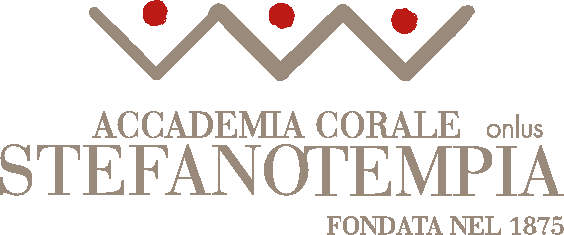 